Государственное бюджетное дошкольное образовательное учреждениедетский сад №39 комбинированного вида Колпинского района Санкт-ПетербургаРабочая программаОбразовательная область «Художественно-эстетическое развитие», раздел «Музыкальная деятельность»для детей  средней группы «Незабудки», старшей лог.группы «Воробушки» и «Радуга», подготовительной лог.группы «Фантазёры», подготовительной группы «Пчёлки» на 2017-2018 учебный год Программа составлена музыкальным руководителем    Кухаренко Татьяной МихайловнойСанкт-Петербург2017-2018 Содержание ЦЕЛЕВОЙ РАЗДЕЛ1.1. Пояснительная записка.Рабочая программа по музыкальному воспитанию и развитию дошкольников составлена для организации работы с детьми 2 – 7 летнего возраста и характеризирует систему организации образовательной деятельности музыкального руководителя и педагогов, а также определяет ценностно – целевые ориентиры, образовательную модель и содержание образования детей всех возрастных групп для оценки качества музыкального образовательного процесса в детском саду. Рабочая программа разработана на основе основной образовательной программы дошкольного образования ГБДОУ детского сада №39 комбинированного вида Колпинского района Санкт-Петербурга и в соответствии с нормативными документами:Федеральный закон «Об образовании в РФ» от 29.12.2013 № 273-Ф3Национальная стратегия действий в интересах детей на 2012-.г.Федеральный государственный образовательный стандарт дошкольного образования (уст. Приказом Министерства образования и науки РФ от 17.10.2013 №1155).Сан Пин 2.4.1.3049-13 «Санитарно-эпидемиологические требования к устройству, содержанию и организации режима работы в дошкольных организациях» (уст. Постановлением главного санитарного врача РФ от 15.05.2013 №26).Устав ГБДОУПисьмом министерства образования Российской Федерации от 14.03.2000 №65/23-16 «О гигиенических требованиях к максимальной нагрузке на детей дошкольного возраста в организованных формах обучения»;А так же на основе парциальных программ и образовательных технологи:Программа «Музыкальные шедевры» РадыноваПрограмма «Ладушки» И. Новоселова, И. КаплуноваПрограмма «Ступенька музыкальной грамотности» Г.А. СтрувеПрограмма «Танцевальная ритмика» Т.И. СувороваПрограмма «Ритмическая пластика» А.И. Буренина1.2. Цели и задачи реализации программы.      Цель программы: Создание условий для развития творческих и музыкальных способностей детей дошкольного возраста, способности эмоционально воспринимать музыку. Развитие музыкальных творческих способностей ребенка в различных видах музыкальной деятельности с учетом его индивидуальных возможностейЗадачи программы: Формирование основ музыкальной культуры дошкольников;Формирование ценностных ориентаций средствами музыкального искусства;Развитие способностей и творческого потенциала каждого ребенка как субъекта отношений с самим собой, другими детьми, взрослыми и миром. Обеспечение эмоционально-психологического благополучия, охраны и укрепления здоровья детей. Коррекция речевых нарушений: просодики, артикуляции, речевого дыхания, темпа и ритма речи, голосовых нарушений.Развитие пальцевой и лицевой моторики, координации, пластичности, гибкости и других физических качеств.1.3. Принципы и подходы к формированию программы.Реализуемая программа строится на принципах ФГОС ДО (ФГОС ДО п.1.2.):- поддержки разнообразия детства; сохранения уникальности и самоценности дошкольного детства как важного этапа в общем развитии человека;
- личностно-развивающий и гуманистический характер взаимодействия взрослых (родителей (законных представителей), педагогических и иных работников Организации) и детей; 
- уважение личности ребёнка; А так же учитывает основные принципы дошкольного образования, указанные в ФГОС ДО (ФГОС ДО п.1.4.):- сотрудничество детского сада с семьёй;
- приобщение детей к социокультурным нормам, традициям семьи, общества и 
государства; формирование познавательных интересов и познавательных действий ребенка в различных видах деятельности;
- возрастную адекватность (соответствия условий, требований, методов возрасту и 
особенностям развития);
- учёт этнокультурной ситуации развития детей.1.4. Характеристика возрастных и индивидуальных особенностей музыкального развития детей. ( краткая характеристика)Средняя группа (от 4 до 5 лет): Основные достижения возраста связаны с развитием игровой деятельности; появлением ролевых и реальных взаимодействий; с развитием изобразительной деятельности; конструированием по замыслу, планированием; совершенствованием восприятия, развитием образного мышления и воображения, эксцентричностью познавательной позиции; развитием памяти, внимания, речи, познавательной мотивации, совершенствования восприятия; формированием потребности в уважении со стороны взрослого, появлением обидчивости, конкурентной, соревновательной со сверстниками, дальнейшим развитием образа Я ребенка, его детализацией.Старшая группа (от 5 до 6 лет): Достижения этого возраста характеризуются распределением ролей игровой деятельности; структурированием игрового пространства; дальнейшим развитием изобразительной деятельности, отличающейся высокой продуктивностью; применением в конструировании обобщенного способа обследования образца; усвоением обобщенных способов изображения предметов одинаковой формы.Восприятие в этом возрасте характеризуется анализом сложных форм объектов; развитие мышления сопровождается освоением мыслительных средств (схематизированные представления, комплексные представления, представления о цикличности изменений); развиваются умение обобщать, причинное мышление, воображение, произвольное внимание, речь, образ Я.Подготовительная к школе группа (от 6 до 7 лет): В сюжетно-ролевых играх дети подготовительной к школе группы начинают осваивать сложные взаимодействия людей; игровое пространство усложняется; рисунки приобретают более детализированный характер, обогащается их цветовая гамма,  у детей формируются художественно-творческие способности в изобразительной деятельности; дети подготовительной к школе группы в значительной степени освоили конструирование из строительного материала.У детей продолжает развиваться восприятие, однако они не всегда могут одновременно учитывать несколько различных признаков.Развивается образное мышление, воображение.Продолжает развиваться внимание дошкольников, оно становится произвольным. В некоторых видах деятельности время произвольного сосредоточения достигает 30 минут.У дошкольников продолжает развиваться речь: ее звуковая сторона, грамматический строй, лексика. Развивается связная речь. В результате правильно организованной образовательной работы дошкольников развиваются диалогическая и некоторые виды монологической речи.В подготовительной к школе группе завершается дошкольный возраст. Его основные достижения связаны с освоением мира вещей как предметов человеческой культуры; освоением форм позитивного общения с людьми; развитием половой я идентификации, формированием позиции школьника.К концу дошкольного возраста ребенок обладает высоким уровнем познавательного и личностного развития, что позволяет ему в дальнейшем успешно учиться в школе.1.5. Прогнозируемые результаты реализации программы. Целевые ориентиры.Специфика дошкольного детства не позволяет требовать от ребёнка дошкольного возраста достижения конкретных образовательных результатов и обуславливает необходимость определения результатов освоения образовательной программы в виде целевых ориентиров.Целевые ориентиры отражены в ФГОС ДО п.4.6.Целевые ориентиры используются педагогом для:Сохранение здоровья и эмоционального благополучия, обеспечение культурного развития каждого ребенка; создание доброжелательной атмосферы, позволяющей растить воспитанников любознательными, добрыми, инициативными, стремящимися к самостоятельности и творчеству;  Использование различных видов детской деятельности, их интеграция в целях                                               повышения эффективности образовательного процесса;                                                        Творческая организация образовательного процесса;            Вариативность использования образовательного материала, позволяющая развивать творчество в соответствии с интересами и наклонностями каждого ребенка;            Обеспечение музыкального развития ребенка в ходе воспитания и обучения;  Привлечение семьи к участию в культурной жизни групп детского сада и дошкольной образовательной организации в целом; соблюдение принципа преемственности.                                                                                                       Планируемые результаты освоения Программы по музыкальному воспитанию и развитию дошкольников.    В программе определены уровни развития музыкальности, в которых на основе целевых ориентиров отражаются достижения, приобретенные ребенком к концу каждого года пребывания в детском саду: - сформированность эмоциональной отзывчивости на музыку;-умение передавать выразительные музыкальные образы;-воспринимать и передавать в пении, движении основные средства выразительности музыкальных     произведений;-сформированность двигательных навыков и качеств (координация, ловкость и точность движений, пластичность);-умение передавать игровые образы, используя песенные, танцевальные импровизации;- проявление активности, самостоятельности и творчества в разных видах музыкальной деятельности.ПЛАНИРУЕМЫЕ РЕЗУЛЬТАТЫ ОСВОЕНИЯ ДЕТЬМИ ОСНОВНОЙ ОБЩЕОБРАЗОВАТЕЛЬНОЙ ПРОГРАММЫВ соответствии с ФГОС к структуре основной общеобразовательной программы дошкольного образования планируемые результаты освоение детьми ООП делятся на промежуточные и итоговые (сентябрь, май).1.6. Педагогический мониторинг индивидуального развития детей по направлению «Музыка».Для проведения использования музыкального развития детей дошкольного возраста используется методика «Диагностика музыкального развития дошкольников»Цель: Изучить особенности проявления у детей музыкальных способностей и начала музыкальной культуры.Форма проведения: наблюдение за ребёнком в процессе выполнения специально подобранных  заданий в индивидуальном или групповом порядке.Оценка уровня развития: по трёх бальной системе:3 балла – высокий уровень (ребёнок самостоятельно справляется с заданием);2 балла – средний уровень (справляется с заданием при поддержке взрослого);1 балл – низкий уровень (ребёнок не справляется с заданием).Или: 1 бал – ребёнок мало эмоционален, не проявляет активного интереса, равнодушен, не способен к самостоятельности, не справляется с заданием.2 балла – эмоциональная отзывчивость, интерес к музыкальной деятельности, желание включиться в неё, несмотря на некоторые затруднение в выполнение задания.3 балла – творческая активность ребёнка, самостоятельность, инициатива, быстрое осмысление задания, точное, выразительное его выполнение без помощи взрослого.Для диагностики включает в себя три раздела :Ладовое чувствоМузыкально – слуховые представления (проявления)Чувство ритмаДля индивидуального обследования необходимо заранее подобрать музыкальные произведения и разработать задания для детей.Заданий для проверки уровня музыкальных способностей детей. Средняя группа.Ладовое чувство.1.Узнавание знакомой мелодии по вступлению и заключению. «Барабанщик» - Красева2.Внешние проявления (эмоциональные), реагировать на «весело – грустно» - «Ах ты, береза» - р.н.м., «Обидели» - АгафонниковаВысказывание о характере муз., различие 2х-частной формы «Сороки» - В.Герчик Музыкально-слуховые представления. 1.Подпевание знакомой мелодии с сопровождением «Конь огнь»2. Повторение малознакомой попевки без сопровождения, после прослушивания – «У кота – воркота»3.Различие динамики звучания. «Барабанщик» - Красева, «Колыбельная» - Левидова4..Различие звука по высоте. Примеры из «Музыкального букваря» ( в пределах октавы, септимы, сексты)  «Птицы и птенчики» - ТиличеевойМузыкально-ритмические чувства. 1.Воспроизведение в хлопках, притопах, на муз. инструментах простейшего ритмического рисунка мелодии. «Петушок» р.н.м.2.Движение в соответствии с характером и ритмом музыки, с контрастными частями ( плясовой, маршевый характер)  «Ах ты, береза» - р.н.м., Марш - Ломовой3. Умение заканчивать движение с окончанием музыки4.Различие части в 2х, 3х-частном произведении  ( меняя движение или направление движения), «Сороки» - Герчик,«Игра с куклой» - р.н.м. Ломовой5. Передача в движении музыкально-игрового образа - «Конь» -БанниковойСтаршая группа Ладовое чувство.1.Узнавание знакомой песни, фортепьянной пьесы по вступлению и заключению.«Колыбельная» Свиридова2.Определить правильность мелодии знакомой песни. «Журавушка» - Вихаревой3. Закончить мелодию песни на тонике4. определить мажор, минор – «Парень с гармошкой», «Колыбельная» - Свиридова,5.Высказывание о характере муз., жанрах (марш, полька, вальс, колыбельная) (использование дидактич. игр – «Какая музыка») различие 2х-частной формы - Полька Музыкально-слуховые представления.1.Спеть правильно знакомую песню без инструмента. «Печь упала» - ч.н.м.2.Повторение малознакомой попевки без сопровождения, после прослушивания «Лиса по лесу ходила» - р.н.п. Попатенко3.Различие динамики звучания. «Барабанщик» - Красева, «Колыбельная» - Левидова4.Различие звука по высоте. Примеры из «Музыкального букваря» (в пределах октавы, септимы, сексты, квинты) «Качели», «Эхо» Музыкально-ритмические чувства.1.Воспроизведение в хлопках, притопах, на муз. инструментах ритмического рисунка мелодии. «Андрей-воробей» - р.н.п.2.Движение в соответствии с характером и ритмом музыки, с мало контрастными частями – фр.н.м.обр.Ломовой3. Умение заканчивать движение с окончанием музыки. Марш - Ломовой4.Различие части в 2х, 3х-частном произведении  ( меняя движение или направление движения) «Игра с куклой» - Ломовой5. Передача в движении музыкально-игрового образа «Хитрая лиса» - Ломовой«Медведь» - РебиковаПодготовительная группаЛадовое чувство.1.Узнавание знакомой песни, фортепьянной пьесы по отдельным фрагментам «Вальс-шутка» - Шостаковича2.Определить правильность мелодии знакомой песни – «Листопад» - Попатенко3. Закончить мелодию песни на тонике – «Лиса по лесу ходила» - р.н.п.4. определить мажор, минор «Три настроения» - Г.Левкодимова (дидактич игра)5.Высказывание о характере муз., жанрах (полька, вальс, пляска,), (использование дидактич. игр) «Полька» - Штрауса, «Вальс-шутка» - Шостаковича, «Камаринская» - Чайковского  различие 3х-частной формы – «Итальянская полька» - РахманиноваМузыкально-слуховые представления.1.Спеть правильно знакомую песню без инструмента. «Лесенка» - Тиличеевой2.Повторение малознакомой попевки без сопровождения, после прослушивания «Пастушья песня» - ф.н.п.3.Подбор по слуху мелодии на металлофоне – «Василек»-р.н.п.4.Различие динамики звучания. «Барабанщик» - Красева, «Колыбельная» - Левидова5.Различие звука по высоте. Примеры из «Музыкального букваря» (впределах квинты,  терции)Музыкально-ритмические чувства.1.Воспроизведение в хлопках, притопах, на муз. инструментах ритмического рисунка мелодии. «Небо синее» - Тиличеевой2.Движение в соответствии с характером и ритмом музыки, с малоконтрастными частями. Фр.н.м.обр.Ломовой3. Умение заканчивать движение с окончанием музыки. «Марш  со сменой ведущего!» - Ломовой4.Различие части в 2х, 3х-частном произведении  (меняя движение или направление движения) «Игра с куклой» - Ломовой5.Ипровизация пляски, сочинение танца «Потанцуем» - Л.н.м. Кепитаса6. Передача в движении музыкально-игрового образа «Котик и козлик» - ТиличеевойII. СОДЕРЖАТЕЛЬНЫЙ РАЗДЕЛ2.1. Педагогические ориентиры по образовательным областям.Содержание Программы обеспечивает развитие личности, мотивации и способностей детей в образовательной области «Художественно – эстетическое развитие» направление «Музыка» и интегрирует со всеми образовательными областями: социально – коммуникативное развитие, познавательное развитие, речевое развитие, физическое развитие. 2.1.1.2.1.2. Особенности организации образовательной деятельности по образовательной области «Художественно – эстетическое развитие» направление «Музыка».Реализация рабочей программы осуществляется через регламентированную и нерегламентированную формы обучения:- Различные виды занятий (комплексные, доминантные, тематические, авторские);- Самостоятельная досуговая деятельность (нерегламентированная деятельность) в соответствии СанПин и учебного плана.Учебно-тематический план программы (в часах)Расписание музыкальных занятийСамостоятельная деятельность детейХудожественно эстетическое развитие: создание условий для самостоятельной продуктивной и художественной деятельности детей: рисование, лепка, конструирование, рассматривание репродукций картин, иллюстраций, музицирование ( пение, танцы, игра на детских музыкальных инструментах), слушание музыки. Реализация целей и задач направления «Музыка» осуществляется в процессе разнообразных видов детской деятельности (формах активности детей), таких как:игровая, включая сюжетно – ролевую игру, игру с правилами и другие виды игры;коммуникативная (общение и взаимодействие со взрослыми и сверстниками)познавательная – исследовательская (исследование объектов окружающего мира и экспериментирование с ними);восприятие художественной литературы и фольклора;музыкальная (восприятие и понимание смысла музыкальных произведений, пение, музыкально – ритмические движения, игра на детских музыкальных инструментах);двигательная (овладение основными движениями).2.2. Формы, способы, методы и средства реализации рабочей программы с учётом возрастных и индивидуальных особенностей дошкольников по видам музыкальной деятельности. Раздел «Слушание». Формы работы.Раздел «Пение». Формы работы.«Раздел музыкально – ритмические движения». Формы работы.Раздел «Игра на детских музыкальных инструментах». Формы работы.Раздел «Творчество»: песенное, музыкально-игровое, танцевальное.
Импровизация на детских музыкальных инструментах. Формы работ.При планировании форм, способов, методов и средств реализации Программы учитываются возрастные, индивидуальные особенности воспитанников и специфика их образовательных потребностей и интересов.2.2.1. Содержание работы по музыкальному воспитанию в разных возрастных группах.2.3. Содержание коррекционной работы. Цель и задачи.Цель коррекционной работы: коррекция нарушений развития детей с ограниченными возможностями здоровья, оказание им квалифицированной помощи в освоении программы.Задачи коррекционной работыОбеспечение адекватных возможностей и индивидуальных особенностей развития детей с ограниченными возможностями здоровья организационно – педагогических условий, необходимых для качественного освоения ими содержания основной образовательной программы.Разностороннее развитие детей с ограниченными возможностями здоровья с учётом возрастных и индивидуальных особенностей и особых образовательных потребностей, социальной адаптации.Координация условий всех субъектов образовательного процесса, принимающих участие в реализации программы.2.3.1. Особенности организации образовательной деятельности по образовательной области «Художественно – эстетическое развитие» направление «Музыка» для детей с ОВЗ.Специальные условия для получения образования детьми с ограниченными возможностями здоровьяМеханизмы адаптации программы для детей с ограниченными возможностями здоровья заключаются в использовании специальных методов и приёмов обучения и воспитания для детея с диагнозами «ДЦП» и «сложные дефекты»Индивидуальный подход.Использование практических и наглядных методов, формирующих сенсорную основу представлений и понятий о познавательной действительности, дополнением к этим методам являются словесные методы.Практически - действенные методы воспитания: приучение, упражнения, воспитывающие ситуации, игра, ручной труд, изобразительная и художественная деятельность. Эти методы необходимо сочетать с различными информационными методами. Ценным является опора на визуальную информацию, сопровождаемую комментариями, разъяснениями педагога, использование примеров из окружающей ребёнка жизни, личного опыта педагога.Различные виды игр для формирования личности ребёнка, его взаимоотношение с окружающими, для коррекции познавательных, эмоциональных, волевых процессов, общения.Комплекс учебно – игровых занятий.Предотвращение наступления утомляемости.Активизация познавательной деятельности.Проведение подготовительных занятий.Обогащение знаниями об окружающем мире.Внимание на коррекцию всех видов деятельности.Проявление педагогического такта.Организация работы специалистов в коррекционном блоке также предполагает обучение родителей некоторым психолого – педагогическим приемом, повышающим эффективность взаимодействия с ребёнком, стимулирующим его активность в повседневной жизни.Образовательная область «Художественно – эстетическое развитие»Основная задача – формирование у детей эстетического отношения к миру, накопление эстетических накоплений и образов, развитие эстетического вкуса, художественных способностей, освоение различных видов художественной деятельности. В этом направлении решаются как общеобразовательные, так и коррекционные задачи, реализация которых стимулирует развитие детей с ОВЗ сенсорных способностей, чувство ритма, цвете, композиции; умение выражать в художественных образах свои творческие способности.Раздел «Музыка»Основная цель – слушание детьми музыки, пение, выполнение музыкально – ритмических движений, танцы, игра на детских музыкальных инструментах.На музыкальных занятиях на ряду с общеобразовательными задачами решаются специальные коррекционные задачи:Развитие певческих навыков.Развитие речи посредствам пения и движения.Формирование в процессе музыкального воспитания пространственных и временных представлений.Развитие двигательных навыков, крупной и мелкой моторики, зрительно – пространственной координации.Формирование в процессе музыкальной деятельности различных видов познавательной деятельности.Управление эмоциональной сферой ребёнка, развитие морально – волевых качеств личности.Во время работы с детьми, имеющими диагноз «ДЦП», необходимо соблюдать ряд условий, направленных на уменьшение влияния моторной недостаточности.Посадить ребёнка в удобную позу, способствующую нормализации мышечного тонуса, снижению напряжения.Определить ведущую руку каждого ребёнка.Для снижения гиперкинезов необходимо воспользоваться таким приемом, как крепкое сжатие кисти руки ребёнка (в отдельных случаях требуется на руку ребёнка надеть браслеты – утяжелители).На всех этапах работы широко используется активно – пассивный метод: взрослый своей рукой помогает действию руки ребёнка.2.3.2. Прогнозируемые результаты реализации программы. Целевые ориентиры.Как результат возможных достижений освоение воспитанниками программы:Слушать музыкальные произведения, чувствовать его характер;Узнавать песни, мелодии;Различать звуки по высоте (секста – септима): низкий – средний – высокий;Петь протяжно, четко произносить слова, не отставая друг от друга;Замечать динамические изменения (громко – тихо);Выполнять танцевальные движения в парах;Двигаться под музыку с предметами;Выполнять движения в соответствии с характером музыки;Инсценировать (вместе с педагогом) песни, хороводы;Различать и называть музыкальные инструменты (погремушку, бубен, барабан, ложки, треугольник, колокольчик), исполнять простейший ритм;Играть на металлофоне простейшие мелодии на одном звуке.Коррекционная часть рабочей программы разработана с учетом примерной адаптированной программы коррекционно – развивающей работы в логопедической группе  с детей ТНР (тяжелыми нарушениями речи) ОНР (общее недоразвитие речи) с 3 до 7 лет под редакцией Нищевой Н.В., рассчитана на детей с ОНР от 4 до 7 лет и адаптируется в зависимости от количества времени пребывания ребёнка в детском саду.Цель коррекционной работы – построение системы – развивающей работы в логопедических группах для детей с тяжелыми нарушениями речи (общим недоразвитием речи) в возрасте от 4 до 7 лет, предусматривает коррекционно-полную интеграцию действий всех специалистов дошкольного образовательного учреждения и родителей дошкольников. Содержание коррекционной работы предусматривает создание специальных условий обучения и воспитания, позволяющих учитывать особые образовательные потребности детей с ограниченными возможностями здоровья посредствам индивидуализации и дифференциации образовательного процесса. Основополагающий принцип проведения музыкальных занятий – взаимосвязь музыки, движений и речи. Работа музыканта в дошкольном учреждении не должно подменять и ли копировать работу логопеда. Но, тщательно отбирая музыкальный материал, используя эффективные методы и приемы в работе, музыкальный руководитель может подготовить почву для работы логопеда. Все виды музыкальной деятельности детей предполагает использование разнообразного наглядно – зрительного, наглядно – слухового и дидактического материала: игрушек, иллюстраций, предметов прикладного искусства, художественного слова, аудио. Темы музыкальных занятий согласуются с программой логопедической коррекции. Музыкальные занятия имеют особенности в построении и отборе репертуара.  Прежде всего, это игровой материал:Игры со словами;Музыкально дидактические – игры;Игры с пение и хороводы;Этюды на развитие мимики и жеста;Игры – драматизации;Игры на развитие ориентировки в пространстве;Игра на детских музыкальных инструментах (ударно – шумовых, мелодических, народных);Логоритмические упражнения;Упражнения, направленные на развитие основных движений; мелкой моторики рук (с предметами и без них); на активизацию внимания; на координацию движений; Танцевальные и плясовые движения.2.4 План работы с родителями.Семья играет главную роль в жизни ребёнка. Важность семейного воспитания в процессе развития детей определяет важность взаимодействия семьи и дошкольного учреждения. Главной должна стать атмосфера добра, доверия и взаимопонимания между педагогами и родителями. Работа с родителями – одно из важнейших направлений в работе, по созданию благоприятных условий для развития музыкальных способности детей дошкольного возраста.Ориентация на индивидуальность ребенка требует тесной взаимосвязи между детскими садом и семьей, и предполагает активное участие родителей в педагогическом процессе.Очевидно, что именно помощь родителей обязательна и чрезвычайно ценна. Потому что, во-первых, родительское мнение наиболее авторитетно для ребенка и во-вторых, только у родителей есть возможность ежедневно закреплять формируемые навыки в процессе живого, непосредственного общения со своим малышом.Чтобы убедить родителей в необходимости активного участия в процессе формирования музыкальных способностей детей можно использовать такие формы работы:- выступления на родительских собраниях;- индивидуальное консультирование;-занятия – практикумы (занятия предусматривают участие воспитателей, логопедов, совместную работу с детьми).-проведение праздников и развлечений. В процессе работы с родителями можно использовать вспомогательные средства. Совместно с воспитателями организовывать специальные “музыкальные уголки”, информационные стенды, тематические выставки книг. В “родительском уголке” размещать полезную информацию, которую пришедшие за малышами родители имеют возможность изучить, пока их дети одеваются. В качестве информационного материала размещать статьи специалистов, взятые из разных журналов, книг, конкретные советы, актуальные для родителей, пальчиковые игры, слова песен, хороводов. Приглашать взрослых на индивидуальные занятия с их ребенком, где они имеют возможность увидеть, чем и как мы занимаемся, что можно закрепить дома.       Задача музыкального руководителя – раскрыть перед родителями важные стороны музыкального развития ребёнка на каждой возрастной ступени дошкольного детства, заинтересовать, увлечь творческим процессом развития гармоничного становления личности, его духовной и эмоциональной восприимчивости.2.5. План работы с педагогическим коллективом по музыкальному воспитанию детей.III. ОРГАНИЗАЦИОННЫЙ РАЗДЕЛ3.1. Информационно – методическое обеспечение программы.3.2. Организация предметно – пространственной развевающей среды.Развивающая среда музыкального зала соответствует требованиям СанПин 2.4.1.3049-13 и ФГОС ДО, и обеспечивает, возможность, общения и совместной деятельности детей и взрослых, двигательной активности детей.Музыкальный зал – среда эстетического развития, место постоянного общение ребёнка с музыкой. Простор, яркость, красочность создают уют торжественной обстановки. Развивающая среда музыкального зала ДОУ по содержанию соответствует реализуемым программам, по насыщенности и разнообразию обеспечивает занятость каждого ребёнка, эмоциональное благополучие и психологическую комфортность.Принципы построения предметно – развивающей среды:Дистанции, позиции при взаимодействии;Активности, самостоятельности, творчества;Стабильности – динамичности;Эмоциональности, индивидуальной комфортности и эмоционального благополучия каждого ребёнка и взрослого;Сочетание привычных и неординарных элементов в эстетической организации среды. В зале созданы условия для нормального психосоциального развития детей;Спокойная и доброжелательная обстановка;Внимание к эмоциональным потребностям детей;Представление самостоятельности и независимости каждому ребёнку самому выбрать себе партнёра для общения;Созданы условия для развития и обучения.Художественно – эстетическая развивающая среда и оформление музыкального зала отвечает содержанию проводимого в нём праздника, способствовать развитию у детей художественного – эстетического вкуса, а также создать у всех радостное настроение и, предвосхищать событие.Зал оснащён: аудиоаппаратурой (музыкальным центром), фортепиано, ноутбуком, интерактивной доской, современным нотным материалом, аудиокассетами, СD – дисками, пособиями и атрибутами, музыкальными игрушками и детскими музыкальными инструментами, музыкально – дидактическими играми, масками и костюмами для театральной деятельности. Имеются в наличии необходимый систематизированный дидактический, демонстрационный, раздаточный материал для обеспечения воспитательно-образовательного процесса.IV. Приложения.Перспективное планирование на 2017 – 2018 учебный год.Средняя группа.СентябрьОктябрьНоябрьДекабрьЯнварьФевральМартАпрельМайСтаршая группа.СентябрьОктябрьНоябрьДекабрьЯнварьФевральМартАпрельМайПодготовительная группа.СентябрьОктябрьНоябрьДекабрьЯнварьФевральМартАпрельМайПлан праздников и развлечений на 2017-2018 учебный годЛитература 1. Основная образовательная программа дошкольного образования ГБДОУ детский сад № 39 комбинированного вида Колпинского района СПб; 2.  Каплунова И., Новоскольцева И. Праздник каждый день. Парциальная программа по музыкальному воспитанию детей дошкольного возраста. Старшая группа. С.Петербург.: Композитор, 2011  3.  Радынова О. Музыкальные шедевры. Парциальная программа по развитию восприятия музыки (слушание).4. Буренина А.И. Ритмическая мозаика. Парциальная программа по развитию танцевального творчества Спб., 2000.5. Ветлугина Н.А. Музыкальное воспитание в детском саду. – М., 1981.6. Методика музыкального воспитания в детском саду / Под. ред. Н. А. Ветлугиной. – М.,  1989.7. Арсенина Е.Н. Музыкальные занятия. Средняя и старшая группа. Волгоград: Учитель, 2012.8. Лунева Т.А. Музыкальные занятия. Разработка и тематическое планирование. 2 младшая группа. Волгоград.: Учитель, 20119. Зацепина М.Б. Культурно-досуговая деятельность в детском саду. М.: Мозаика-Синтез, 2005-2010.10.  Зацепина М.Б. Культурно-досуговая деятельность. М., 2004.11 Зацепина М.Б. Музыкальное воспитание в детском саду. М.: Мозаика-Синтез, 2005-201012. Буренина А.И. Коммуникативные танцы-игры для детей. Спб., 2004.13. Ветлугина Н.А. Музыкальный букварь. М., 1985.14. Вихарева Г.Ф. Веселинка. Спб., 2000.15. Вихарева Г.Ф. Песенка, звени! Спб., 1999.16 От рождения до школы. Примерная основная общеобразовательная программа образования./ Под ред. Вераксы, Н.Е.,Комарова, Т.С.,Васильева, М.А . М.: Мозаика-Синтез, 2014.17. Зацепина М.Б., Антонова Т.В. Народные праздники в детском саду. М.: Мозаика-Синтез, 2005-2010.18.  Зацепина М.Б., Антонова Т.В. Праздники и развлечения в детском саду. М.: Мозаика-Синтез, 2005-2010.19.  Костина Э. П.Музыкально-дидактические игры. 20.  Михайлова М.А. Развитие музыкальных способностей детей. Популярное пособие для родителей и педагогов. Ярославль, 1997.21.  Михайлова М.А., Горбина Е.В. Поём, играем, танцуем дома и в саду. Популярное пособие для родителей и педагогов. Ярославль, 1998.22.  Меркулова Л.Р. Оркестр в детском саду. Программа формирования эмоционального сопереживания и осознания музыки через музицирование.— М., 1999. 23. Музыка в детском саду. Средняя группа. Сост. Н. Ветлугина, И. Дзержинская, Л. Комиссарова. М., 1990.24. Музыка в детском саду. Песни, игры, пьесы для детей 4-5 лет. В. 1./ Сост. Н.А. Ветлугина, И.Л. Дзержинская, Н. Фок. М., 1978.25. Музыка и движение. Упражнения, игры и пляски для детей 4-5 лет./ Сост. И.С. Бекина, Т.П. Ломова, Е.Н. Соковнина. М., 1981.26. Музыкально-двигательные упражнения в детском саду./ Сост. Е.П. Раевская, С.Д. Руднева, Г.Н. Соколова, З.Н. Ушакова, В.Г. Царькова. М., 1991. 27. Нотные сборники (в соответствии с рекомендуемым репертуаром «Музыкальная палитра», «Танцевальная палитра»)28. . Девочкина О.Д. Пой вместе со мной. М., 2002.«Согласовано»                                                     Педагогическим советом № 1Протокол № 1от «30» августа 2017 года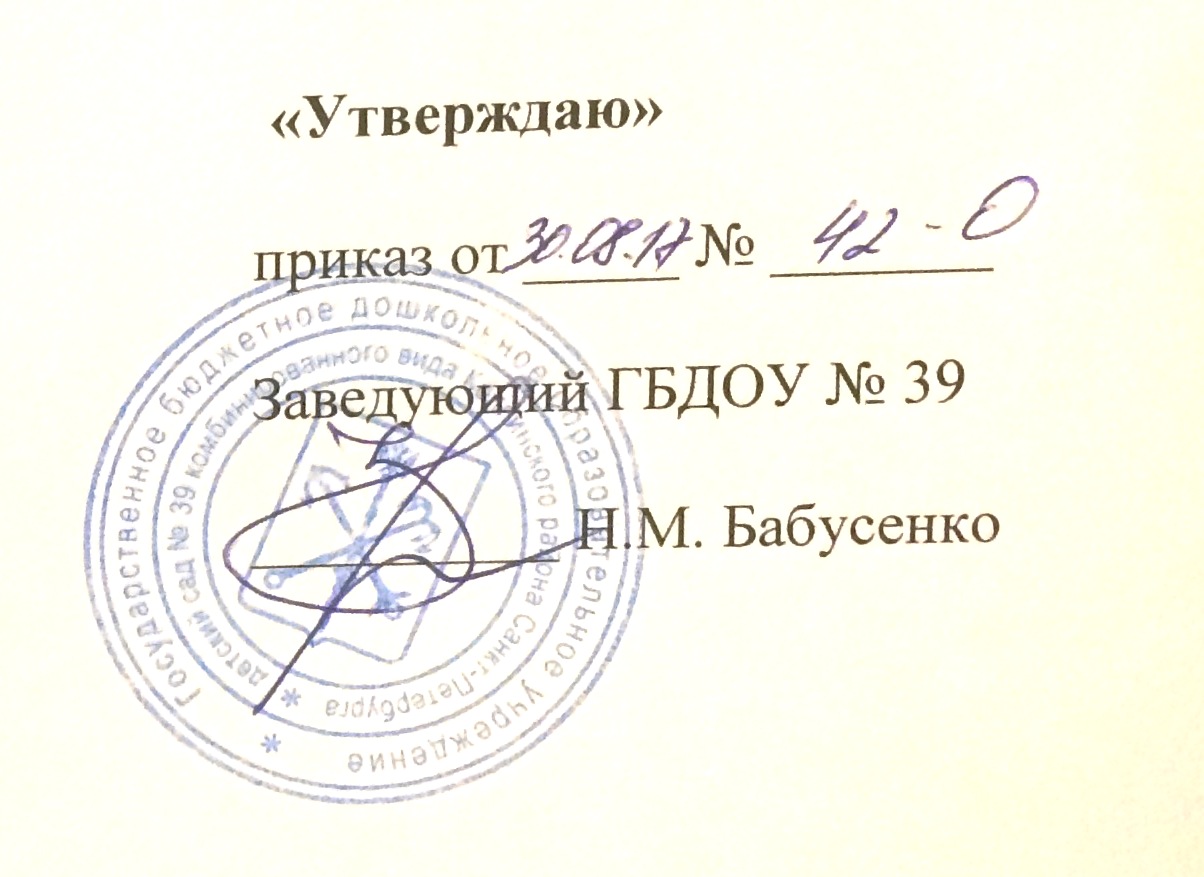 I  Целевой раздел.                                                                                      Стр.                                                                                            I  Целевой раздел.                                                                                      Стр.                                                                                            I  Целевой раздел.                                                                                      Стр.                                                                                            1.1Пояснительная записка   11.2Цели и задачи реализации программы   2 1.3Принципы и подходы к формированию программы   21.4Характеристика возрастных и индивидуальных особенностей музыкального развития детей    31.5Прогнозируемые результаты реализации программы. Целевые ориентиры   41.6Педагогический мониторинг индивидуального развития детей по направлению «Музыка»    5II Содержательный раздел II Содержательный раздел II Содержательный раздел 2.12.1.1Педагогические ориентиры по образовательным областямИнтеграция образовательной области «Художественно-эстетическое развитие» направление «Музыка» с другими образовательными областями    92.1.2Особенности организации образовательной деятельности по образовательной области «Художественно-эстетическое развитие» направление «Музыка»   102.2Формы, способы, методы и средства реализации рабочей программы с учётом возрастных и индивидуальных особенностей воспитанников   122.2.1Содержание работы по музыкальному воспитанию в разных возрастных группах   192.3Содержание коррекционной работы. Цели и задачи.    232.3.1Особенности организации образовательной деятельности по образовательной области «Художественно-эстетическое развитие» направление «Музыка» для детей с ОВЗ   232.3.2Прогнозируемые результаты реализации программы. Целевые ориентиры   252.4План работы с родителями   262.5План работы с педагогическим коллективом   29III. Организационный разделIII. Организационный разделIII. Организационный раздел3.1Информационно-методическое обеспечение программы   313.2Организация предметно-развивающей среды   32IV. ПриложенияIV. ПриложенияIV. Приложения1Перспективное планирования на 2017 – 2018 учебный год   342«План праздников и развлечений на 2017-2018 учебный год»   613Литература   624Сценарии праздников   64Ладовое чувствоМузыкально слуховые представлениеЧувство ритмаПросьба повторитьНаличие любимых произведенийУзнавание знакомой мелодииВысказывания о характере музыки (двухчастная и трёхчастная форма) Узнавание знакомой мелодии по фрагментуОпределение окончания мелодииОпределение правильности интонации в пении у себя и у другихПодпевание знакомой мелодии с сопровождениемПение малознакомой попевки ( после нескольких её прослушиваний) с сопровождениемАктивность исполненияВоспроизведения в хлопках, в притопах, на музыкальных инструментах ритмического рисункаСоответствие эмоциональной окраски движений характеру музыки с контрастными частямиСоответствие  ритма движений ритму музыкиАктивность в играхОбразовательная область«Социально – коммуникативное развитие»Направление «Социализация»: формирование представлений о музыкальной культуре и музыкальном искусстве; развитие игровой деятельности; формирование гендерной, семейной гражданской принадлежности, патриотических чувств, чувства принадлежности к мировому сообществу.Направление «Безопасность»: формирование основ безопасности жизнедеятельности в разливных видах музыкальной деятельностиОбразовательная область«Познавательное развитие»Направление «Познание»: расширение кругозора детей в области музыки;Сенсорное развитие, формирование целостной картины мира в сфере музыкального искусства, творчества.Образовательная область«Речевое развитие»Направление «Коммуникация»: развитие свободного общения со взрослыми и детьми в области музыки; развитие всех компонентов устной речи в театрализованной деятельности; практическое овладение воспитанниками нормами речи.Направление «Чтение художественной литературы»: использование музыкальных произведений с целью усиления эмоционального восприятия художественных произведений. Образовательная область«Художественно – эстетическое развитие»Направление «Художественное творчество»: развитие детского творчества, приобщение к различным видам искусства, использование художественных произведений для обогащения содержания области «Музыка», закрепление результатов восприятия музыки. Формирование интереса к эстетической стороне окружающей действительности; развитие детского творчества.Образовательная область«Физическое развитие»Направление «Физическая культура»: развитие физических качеств для музыкально – ритмической деятельности, использование музыкальных произведений в качестве музыкального сопровождения различных видов детской деятельности и двигательной активности. Направление «Здоровье»: сохранение и укрепление физического и психического здоровья детей, формирование представлений о здоровом образе жизни, релаксация.ГруппаВозрастДлительность занятия «Незабудки»4 – 5 лет20 минут«Радуга»5 – 6 лет25 – 30 минут «Воробушки»5 – 6 лет25 – 30 минут«Фантазёры»6 – 7 лет30  минут«Пчёлки»6 – 7 лет30  минут№Возрастная группаВиддеятельности Ср. «Незабудки»Ст. «Радуга»Ст. «Воробушки»Подгот. к школе «Фантазёры»Подгот. к школе «Пчёлки»        ИТОГ1Восприятие4,8667,27,231,22Пение9,6121214,414.462,43Музыкально-ритмические движения6,07,27,28,48,437,24Игра на детских муз. инструментах3,64,84,86,0625,2ИТОГО2430303636156ПонедельникВторникСредаПятницаУтро9.00 – 9.20 «Незабудки»9.30 – 9.55 «Воробушки»10.15 – 10.45 «Фантазёры»10.50 – 11.20 «Пчёлки»9.00 – 9.20 «Незабудки»9.30 – 9.55 «Воробушки»10.10 – 10.40 «Пчёлки»10.45 – 11.15 «Фантазёры»10.25 – 10.50 «Радуга»ВечерДосуг 1 неделя 16.00 – 16.25 «Радуга»15.05 – 15.30 «Радуга»Досуги 2 неделя16.00 – 16.20 «Незабудки»16.30 – 17.00 «Пчёлки»Досуги 3 неделя16.00 – 16.25 «Воробушки»Досуги 4 неделя16.00 – 16.30 «Фантазёры»Режимные моментыСовместная деятельность педагога с детьмиСамостоятельная деятельность детейСовместная деятельность с семьёйФормы организации детейФормы организации детейФормы организации детейФормы организации детейИндивидуальныеПодгрупповыеГрупповыеПодгрупповыеИндивидуальныеИндивидуальныеПодгрупповыеГрупповыеПодгрупповыеИндивидуальные Использование музыки: -На утренней гимнастике
и физкультурных
занятиях; - На музыкальных
занятиях; - Во время умывания - На других занятиях
(ознакомление с
окружающим миром,
развитие речи,
изобразительная
деятельность) - Во время прогулки (в теплое время) - В сюжетно-ролевых
играх, - В компьютерных играх - Перед дневным сном - При пробуждении - На праздниках и
развлечениях Занятия
 Праздники,
развлечения
 Музыка в
повседневной
жизни: -Другие занятия -Театрализованная
деятельность -Слушание
музыкальных сказок, - Беседы с детьми о
музыке; -Просмотр
мультфильмов,
фрагментов детских
музыкальных
фильмов - Рассматривание
иллюстраций в
детских книгах,
репродукций,
предметов
окружающей
действительности; - Рассматривание
портретов
композиторов Создание
условий для
самостоятельной
музыкальной
деятельности в
группе: подбор
музыкальных
инструментов
(озвученных и
неозвученных),
музыкальных
игрушек,
театральных
кукол,
атрибутов,
элементов
костюмов для
театрализованной
й деятельности.
ТСО
 Игры в
«праздники»,
«концерт»,
«оркестр»,
«музыкальные
занятия»,
«телевизор»

 Консультации для
родителей
 Родительские
собрания
 Индивидуальные
беседы
 Совместные
праздники,
развлечения в ДОУ
(включение родителей
в праздники и
подготовку к ним)
 Театрализованная
деятельность
(концерты родителей
для детей, совместные
выступления детей и
родителей,
совместные
театрализованные
представления,
оркестр)
 Открытые музыкальные занятия
для родителей
 Создание наглядно-
педагогической
пропаганды для родителей (стенды,
папки или ширмы-
передвижки)
 Оказание помощи
родителям по
созданию предметно-
музыкальной среды в семье
 Посещения музеев,
выставок, детских
музыкальных театров
 Прослушивание
аудиозаписей,
 Прослушивание
аудиозаписей с
просмотром
соответствующих
иллюстраций,
репродукций картин,
портретов
композиторов
 Просмотр видеофильмовРежимные моментыСовместная деятельность педагога с детьмиСамостоятельная деятельность детейСовместная деятельность с семьёйФормы организации детейФормы организации детейФормы организации детейФормы организации детейИндивидуальныеПодгрупповыеГрупповыеПодгрупповыеИндивидуальныеИндивидуальныеПодгрупповыеГрупповыеПодгрупповыеИндивидуальные Использование
пения: - на музыкальных
занятиях; - на других занятиях - во время прогулки (в теплое время) - в сюжетно-ролевых играх-в театрализованной
деятельности - на праздниках и
развлечениях Занятия
 Праздники,
развлечения
 Музыка в
повседневной
жизни: -Театрализованная
деятельность -Пение знакомых
песен во время игр,
прогулок в теплую
погоду
 Создание условий
для самостоятельной
музыкальной
деятельности в
группе: подбор
музыкальных
инструментов
(озвученных и
неозвученных),
иллюстраций
знакомых песен,
музыкальных
игрушек, макетов
инструментов,
хорошо
иллюстрированных
«нотных тетрадей по
песенному
репертуару»,
театральных кукол,
атрибутов для
театрализации,
элементов костюмов
различных
персонажей.
Портреты
композиторов. ТСО
 Создание для детей игровых творческих
ситуаций (сюжетно-
ролевая игра),
способствующих
сочинению мелодий
по образцу и без
него, используя для
этого знакомые
песни, пьесы, танцы.
 Игры в «детскую
оперу», «спектакль», «кукольный театр» с
игрушками, куклами,
где используют
песенную
импровизацию,
озвучивая персонажей.
Музыкально
дидактические игры
Инсценирование
песен, хороводов
Музыкальное
музицирование с
песенной
импровизацией
Пение знакомых
песен при
рассматривании
иллюстраций в
детских книгах,
репродукций,
портретов
композиторов,
предметов
окружающей
действительности
Пение знакомых
песен при
рассматривании
иллюстраций в
детских книгах,
репродукций,
портретов
композиторов,
предметов
окружающей
действительности
 Совместные
праздники,
развлечения в ДОУ
(включение
родителей в праздники и
подготовку к ним)
 Театрализованная
деятельность
(концерты родителей для
детей, совместные
выступления детей
и родителей, совместные
театрализованные
представления,
шумовой оркестр)
 Открытые
музыкальные
занятия для родителей
 Создание наглядно-
педагогической
пропаганды для
родителей (стенды,
папки или ширмы-
передвижки)
 Создание музея
любимого
композитора
 Оказание помощи
родителям по
созданию
предметно-
музыкальной среды
в семье
 Посещения детских
музыкальных театров
 Совместное пение
знакомых песен при
рассматривании
иллюстраций в
детских книгах,
репродукций,
портретов
композиторов,
предметов
окружающей
действительности
 Создание
совместных
песенниковРежимные моментыСовместная деятельность педагога с детьмиСамостоятельная деятельность детейСовместная деятельность с семьёйФормы организации детейФормы организации детейФормы организации детейФормы организации детейИндивидуальныеПодгрупповыеГрупповыеПодгрупповыеИндивидуальныеИндивидуальныеПодгрупповыеГрупповыеПодгрупповыеИндивидуальные Использование
музыкально
ритмических движений: - на утренней
гимнастике и
физкультурных
занятиях; - на музыкальных
занятиях; - на других занятиях - во время прогулки - в сюжетно-ролевых
играх - на праздниках и
развлечениях Занятия
 Праздники,
развлечения Музыка в
повседневной
жизни: -Театрализованная
деятельность -Музыкальные игры,
хороводы с пением -Инсценирование
песен -Развитие
танцевально-
игрового творчества - Празднование дней
рождения Создание условий
для
самостоятельной музыкальной
деятельности в
группе:
отбор музыкальных
инструментов,
музыкальных
игрушек, макетов
инструментов, хорошо
иллюстрированных
нотных тетрадей по
песенному
репертуару»,
атрибутов для
музыкально-игровых
упражнений,
подбор элементов
костюмов различных
персонажей для
инсценировании
песен, музыкальных
игр и постановок
небольших
музыкальных
спектаклей Портреты
композиторов. ТСО.
Создание для детей
игровых
творческих
ситуаций
(сюжетно-ролевая
игра),
способствующих
импровизации
движений разных
персонажей
животных и людей
под музыку
соответствующего
характера
Придумывание
простейших
танцевальных
движений
Инсценирование
содержания песен,
хороводов,
Составление композиций
русских танцев,
вариаций
элементов
плясовых
движений
 Придумывание
выразительных
действий с
воображаемыми
предметами Совместные
праздники,
развлечения в ДОУ (включение родителей
в праздники и
подготовку к ним)
 Театрализованная
деятельность
(концерты родителей для детей, совместные выступления детей и
родителей, совместные
театрализованные
представления,
шумовой оркестр)
 Открытые
музыкальные занятия для родителей
 Создание наглядно-
педагогической
пропаганды для
родителей (стенды,
папки или ширмы-
передвижки)
 Создание музея
любимого
композитора
 Оказание помощи
родителям по
созданию предметно-
музыкальной среды в семье
 Посещения детских
музыкальных театров
 Создание фонотеки,
видеотеки с
любимыми танцами
детей

Режимные моментыСовместная деятельность педагога с детьмиСамостоятельная деятельность детейСовместная деятельность с семьёйФормы организации детейФормы организации детейФормы организации детейФормы организации детейИндивидуальныеПодгрупповыеГрупповыеПодгрупповыеИндивидуальныеИндивидуальныеПодгрупповыеГрупповыеПодгрупповыеИндивидуальные- на музыкальных
занятиях; - на других занятиях - во время прогулки - в сюжетно-ролевых
играх - на праздниках и
развлечениях Занятия
 Праздники,
развлечения
 Музыка в
повседневной
жизни: -Театрализованная
деятельность -Игры с элементами
аккомпанемента - Празднование дней рождений Создание условий
для
самостоятельной
музыкальной
деятельности в
группе: подбор
музыкальных
инструментов,
музыкальных
игрушек, макетов
инструментов,
хорошо
иллюстрированных «нотных тетрадей по
песенному репертуару»,
театральных кукол, атрибутов и элементов
костюмов для
театрализации.
Портреты
композиторов.
ТСО
 Создание для
игра), способствующих
импровизации в
музицировании
 Импровизация на
инструментах.
 Музыкально-
дидактические
игры.
 Игры - драматизации
 Аккомпанемент в
пении, танце и др.
 Детский ансамбль,
оркестр.
 Игры в «концерт»,
«спектакль»,
«музыкальные
занятия»,
«оркестр».
 Подбор на инструментах
знакомых мелодий
и сочинения новых игровых
 Совместные
праздники,
развлечения в ДОУ
(включение родителей в праздники и
подготовку к ним)
 Театрализованная
деятельность
(концерты родителей для детей, совместные
выступления детей и
родителей, совместные
театрализованные
представления,
шумовой оркестр)
 Открытые
музыкальные занятия
для родителей
 Создание наглядно-
педагогической
пропаганды для
родителей (стенды,
папки или ширмы-
передвижки)
 Создание музея
любимого
композитора
 Оказание помощи
родителям по созданию предметно-
музыкальной среды в семье
 Посещения детских
музыкальных театров
 Совместный
ансамбль, оркестрРежимные моментыСовместная деятельность педагога с детьмиСамостоятельная деятельность детейСовместная деятельность с семьёйФормы организации детейФормы организации детейФормы организации детейФормы организации детейИндивидуальныеПодгрупповыеГрупповыеПодгрупповыеИндивидуальныеИндивидуальныеПодгрупповыеГрупповыеПодгрупповыеИндивидуальные- на музыкальных
занятиях;  - на других занятиях -  во время прогулки – в сюжетно- ролевых играх -  на праздниках и
развлечениях Занятия
 Праздники,
развлечения
 В повседневной
жизни: -Театрализованная
деятельность - Игры - Празднование дней
рождения Создание условий
для самостоятельной
музыкальной
деятельности в
группе: подбор
музыкальных
инструментов
(озвученных и
неозвученных),
музыкальных
игрушек, театральных кукол,
атрибутов для
ряженья, ТСО.
 Создание для детей
игровых творческих ситуаций (сюжетно-
ролевая игра),
способствующих
импровизации в
пении, движении,
музицировании
 Импровизация
мелодий на
собственные слова,
придумывание
песенок
 Придумывание
простейших
танцевальных
движений
 Инсценирование
содержания песен,
хороводов
 Составление
композиций танца
 Импровизация на
инструментах
 Музыкально-
дидактические игры
 Игры-драматизации
 Аккомпанемент в
пении, танце и др
 Детский ансамбль,
оркестр
 Игры в «концерт»,
«спектакль»,
«музыкальные
занятия», «оркестр» Совместные
праздники,
развлечения в ДОУ
(включение
родителей в
праздники и
подготовку к ним)
 Театрализованная
деятельность
(концерты
родителей для
детей, совместные
выступления детей и
родителей, совместные
театрализованные представления,
шумовой оркестр)
 Открытые
музыкальные
занятия для
родителей
 Создание наглядно-
педагогической
пропаганды для
родителей (стенды,
папки или ширмы-
передвижки)
 Оказание помощи
родителям по
созданию
предметно-
музыкальной среды
в семье
 Посещения детских музыкальных
театровРазделСредняягруппаСтаршая группаПодготовительная группаСлушаниеФормировать навыки культуры слушания музыки (не
отвлекаться, дослушивать произведение до конца).
Учить чувствовать характер музыки, узнавать знакомые произведения,
высказывать свои впечатления о прослушанном.
Учить замечать выразительные средства музыкального произведения:
тихо, громко, медленно, быстро. Развивать способность различать звуки по
высоте (высокий, низкий в пределах сексты, септимы).Учить различать жанры музыкальных произведений (марш,
танец, песня).
Совершенствовать музыкальную память через узнавание мелодий по
отдельным фрагментам произведения (вступление, заключение, музыкальная
фраза).
Совершенствовать навык различения звуков по высоте в пределах
квинты, звучания музыкальных инструментов (клавишно-ударные и струнные:
фортепиано, скрипка, виолончель, балалайка).
Продолжать развивать навыки восприятия звуков по высоте в 
пределах квинты — терции; обогащать впечатления детей и формировать
музыкальный вкус, развивать музыкальную память. Способствовать развитию
мышления, фантазии, памяти, слуха.
Знакомить с элементарными музыкальными понятиями (темп, ритм);
жанрами (опера, концерт, симфонический концерт), творчеством композиторов
и музыкантов.
Познакомить детей с мелодией Государственного гимна Российской
Федерации.
ПениеОбучать детей выразительному пению, формировать умение петь
протяжно, подвижно, согласованно (в пределах ре — си первой октавы).
Развивать умение брать дыхание между короткими музыкальными фразами.
Учить петь мелодию чисто, смягчать концы фраз, четко произносить слова,
петь выразительно, передавая характер музыки. Учить петь с 
инструментальным сопровождением и без него (с помощью воспитателя).
Формировать певческие навыки, умение петь легким звуком в 
диапазоне от «ре» первой октавы до «до» второй октавы, брать дыхание перед
началом песни, между музыкальными фразами, произносить отчетливо слова,
своевременно начинать и заканчивать песню, эмоционально передавать
характер мелодии, петь умеренно, громко и тихо.
Способствовать развитию навыков сольного пения, с музыкальным
сопровождением и без него.
Содействовать
проявлению
самостоятельности и  творческому
исполнению песен разного характера.
Развивать песенный музыкальный вкус.
Совершенствовать певческий голос и вокально-слуховуюкоординацию.
Закреплять практические навыки выразительного исполнения песен в 
пределах от «до» первой октавы до «ре» второй октавы; учить брать дыхание и 
удерживать его до конца фразы; обращать внимание на артикуляцию (дикцию).
Закреплять умение петь самостоятельно, индивидуально и коллективно, с 
музыкальным сопровождением и без него.
Песенное творчествоУчить самостоятельно сочинять мелодию
колыбельной песни и отвечать на музыкальные вопросы («Как тебя зовут?»,
«Что ты хочешь, кошечка?», «Где ты?»).
импровизировать мелодии на заданный текст.
Учить импровизировать мелодию на заданный
текст.
Учить сочинять мелодии различного характера: ласковую колыбельную,
задорный или бодрый марш, плавный вальс, веселую плясовую.
Учить самостоятельно, придумывать мелодии,
используя в качестве образца русские народные песни; самостоятельно
импровизировать мелодии на заданную тему по образцу и без него, используя
для этого знакомые песни, музыкальные пьесы и танцы.
Музыкально –ритмические движенияПродолжать формировать у детей
навык ритмичного движения в соответствии с характером музыки.
Учить самостоятельно менять движения в соответствии с двух- и 
трехчастной формой музыки.
Совершенствовать танцевальные движения: прямой галоп, пружинка,
кружение по одному и в парах.
Учить детей двигаться в парах по кругу в танцах и хороводах, ставить
ногу на носок и на пятку, ритмично хлопать в ладоши, выполнять простейшие
перестроения (из круга врассыпную и обратно), подскоки.
Продолжать совершенствовать навыки основных движений (ходьба:
«торжественная», спокойная, «таинственная»; бег: легкий и стремительный).
Развивать чувство ритма, умение
передавать через движения характер музыки, ее эмоционально-образное
содержание.
Учить свободно ориентироваться в пространстве, выполнять простейшие
перестроения, самостоятельно переходить от умеренного к быстрому или
медленному темпу, менять движения в соответствии с музыкальными фразами.
Способствовать формированию навыков исполнения танцевальных
движений (поочередное выбрасывание ног вперед в прыжке; приставной шаг с 
приседанием, с продвижением вперед, кружение; приседание с выставлением
ноги вперед).
Познакомить с русским хороводом, пляской, а также с танцами других
народов.
Продолжать развивать навыки инсценирования песен; учить изображать
сказочных животных и птиц (лошадка, коза, лиса, медведь, заяц, журавль,
ворон и т. д.) в разных игровых ситуациях.
Способствовать дальнейшему
развитию навыков танцевальных движений, умения выразительно и ритмично
двигаться в соответствии с разнообразным характером музыки, передавая в 
танце эмоционально-образное содержание.
Знакомить с национальными плясками (русские, белорусские, украинские
и т. д.).
Развивать танцевально-игровое творчество; формировать навыки
художественного исполнения различных образов при инсценировании песен,
театральных постановок.
РазвитиеТанцевально – игрового творчестваСпособствовать развитию
эмоционально-образного исполнения музыкально-игровых упражнений
(кружатся листочки, падают снежинки) и сценок, используя мимику и 
пантомиму (зайка веселый и грустный, хитрая лисичка, сердитый волк и т. д.). Обучать инсценированию песен и постановке небольших музыкальных
спектаклей.
Развивать
танцевальное творчество; учить придумывать движения к пляскам, танцам,
составлять композицию танца, проявляя самостоятельность в творчестве.
Учить самостоятельно, придумывать движения, отражающие содержание
песни.
Побуждать к инсценированию содержания песен, хороводов.
Способствовать
развитию творческой активности детей в доступных видах музыкальной
исполнительской деятельности (игра в оркестре, пение, танцевальные движения
и т. п.). Учить детей импровизировать под музыку соответствующего характера
(лыжник, конькобежец, наездник, рыбак; лукавый котик и сердитый козлик и т. 
п.). Учить придумывать движения, отражающие содержание песни;
выразительно действовать с воображаемыми предметами. Учить самостоятельно, искать способ передачи в движениях музыкальных
образов.
Формировать музыкальные способности; содействовать проявлению
активности и самостоятельности.
Игра на детских музыкальных инструментахФормировать умение
подыгрывать простейшие мелодии на деревянных ложках, погремушках,
барабане, металлофоне.Учить детей исполнятьпростейшие мелодии на детских музыкальных инструментах; знакомые
песенки индивидуально и небольшими группами, соблюдая при этом общую
динамику и темп.
Развивать творчество детей, побуждать их к активным самостоятельным
действиям.Знакомить с музыкальными произведениями в исполнении различных инструментов и в  оркестровой обработке.
Учить играть на металлофоне, свирели, ударных и электронных музыкальных инструментах, русских народных музыкальных инструментах:
трещотках,
погремушках,
треугольниках; исполнять музыкальные произведения в оркестре и в ансамбле.МесяцТемаСентябрьПосетить родительские собрания с целью ознакомления родителей с планом работы по музыкальному воспитанию.Провести консультацию для родителей «Детские самодельные шумовые и музыкальные инструменты, значение их использования на музыкальных занятиях». Привлекать родителей к изготовлению наглядного материала.Анкетирование родителей.ОктябрьПровести индивидуальные консультации по музыкальному воспитанию детей.Провести беседу с родителями «Культура поведения родителей и детей на праздниках и развлечениях»Включить в сценарии осенних праздников игры и конкурсы для детей и родителей.НоябрьПодготовить консультацию для родителей «Дыхательная гимнастика».Провести беседу с родителями «Культура поведения родителей и детей на празднике».Оформить стенд «С песней весело шагать нам по жизни вместе», с фотографиями праздников и развлечений.ДекабрьПривлечь родителей к изготовлению костюмов к новогоднему празднику.Провести индивидуальные беседы с родителями по выбору концертных номеров для детей с учетом их желания и возраста.Пригласить родителей исполнить роли на новогодних утренниках.ЯнварьПровести консультацию для родителей «Музыкотерапия в детском саду и дома».Консультация на тему «Влияние музыки на развитие ребенка».Февраль «Создание домашнего оркестра»Список репертуара музыки для релаксации всей семьи.Пригласить родителей для участия в праздниках, конкурсах, посвященных Дню защитника Отечества.МартОбновить информацию в музыкальных уголках на тему «Музыка и здоровье» Изготовление декораций и атрибутов. Участие родителей в играх и  танцах.АпрельАнкетирование родителей по результатам музыкального воспитания детей.Оформить подборку «Пальчиковые игры» для родительских уголков.МайОзнакомить родителей с диагностикой музыкального воспитания.Провести беседы с родителями (рекомендации дальнейшего обучения музыке, танцам).Подготовка к выпуску в школу (репетиции с родителями).СрокТемаГруппаФорма организацииСодержаниесентябрьоктябрьРабота с вновь прибывшими детьми«Воробушки», «Незабудки»Индивидуальные консультацииНекоторые вопросы  методики музыкального воспитания, организация муз. процесса в группе, традиции детского сада, обязанности воспитателя в музыкальном воспитании дошкольников, эстетика внешнего вида детей, родителей  и  воспитателя на праздничных мероприятиях.сентябрь«Взаимосвязь и формы работы муз. руководителя и воспитателя»всеГрупповая консультацияРоль воспитателя на музыкальных занятиях. Основные ошибки. Формы работы воспитателя и муз. руководителя.октябрьОсенние праздники и развлечениевсеГрупповая консультацияОбсуждение сценария, распределение ролей, костюмы, оформление зала, песенный и ритмический материал для заучивания с детьми.ноябрь«Деятельность воспитателя на праздничных утренниках»всеГрупповая консультацияРоль воспитателя, как ведущего на праздничном утреннике.ноябрьНовогодние праздникивсеГрупповая консультацияОбсуждение сценария новогоднего утренника, распределение музыкального материала между группами,  время. Оформление интерьерадекабрьОсобенности характеров персонажейвсеИндивидуальные консультации, эскизы костюмовПодбор костюмов. Обсуждение характеров персонажей, разучивание ролей, мизансцендекабрь«Роль воспитателя в ходе типового фронтального занятия»всеГрупповая консультацияОбсуждение активного участия и пассивного участия воспитателя в ходе музыкального занятия.январь23 февралястаршаяконсультацияПесенный и ритмический материал для заучивания с детьмиянварь23 февраляподготовительнаяконсультацияРазучивание песенного материала для проведения тематического занятияфевраль«Женский день  8 марта»всеГрупповая консультацияОбсуждение сценария, распределение ролей, обсуждение и  подбор игр, эскизы атрибутов; песенный  материал для заучивания с детьми.март«Роль воспитателя в музыкальной деятельности детей»всеГрупповая консультацияЗначение личностных качеств воспитателя в ходе осуществления музыкального развития детей.апрель9 маяСтаршая группаконсультацияОбсуждение сценария утренника, распределение стихов, песенный и ритмический материал для заучивания с детьмиапрельВыпуск  детейПодготовительная группаГрупповая консультацияОбсуждение сценария утренника, взаимодействие  всех членов  коллектива в подготовке  Выпускного бала; песенный и ритмический материал для заучивания с детьмимайРезультаты диагностики музыкальных способностей детей на конец года.всеДоклад на пед. советеАнализ мониторинга муз. способностей и  творческой активности детей сада.майПланирование совместной работы с пед. коллективом на годвсеИндивидуальные беседыИзучение предложений педагогов по планированию музыкальной деятельности  с учетомметодической базы, уровня возможностей детей,  программы муз. воспитания и плана учебно-воспитательной работы детского сада.Основные и парциальные программы1.Прект примерной основной образовательной программы дошкольного образования на основе ФГОС ДО 2. «Ладушки» Праздник каждый день И.Новоселова, И.Каплунова.3. «От рождения до школы» Примерная общеобразовательная программа дошкольного образования. Под редакцией Н.Е. Вераксы. Т.С. Комаровой, М.А. Васильевой.Перечень пособий,ТехнологийКартушина М.Ю. Вокально-хоровая работа в детском саду.- М.: Издательство» Скрипторий 2003»,2010.-176с.Картушина М.Ю. Логоритмика для малышей. Сценарий занятий с детьми 3-4 лет. М.: ТЦ «Сфера», 2005.-144с.(Программа развития)Музыкальные занятия. Средняя группа, автор составитель Е.Н. Арсенина. - Волгоград, Учитель.-2011-335 с.Крупа - Шушарина С.В. Логопедические песенки для детей дошкольного возвраста/на стихи О.И. крипенчук-Вознесенской.-ростов н/Д : Феникс, 2010.-99, (1)с.- (Любимые мелодии)Зарецкая Н.В. , Роот З.Я. праздники в детском саду: сценарии, песни, танцы-4е изд.-М.:Айрис-пресс, 2005-256 с.Рылькова А.Н., Амброцумова В.В. музыкальные утренники в детском саду/серия - мир вашего ребенка - Ростовн/Д - Феникс,2004,234 сСистема музыкально-оздоровительной работы в детском саду: занятия, игры, упражнения. Авт/сост. О.Н. Арсеневская- волгоград :Учитель 2011-204 с.Музыкальные занятия. Подготовительная группа, автор составитель Е.Н. Арсенина.-Волгоград, Учитель.-2011-319 с.Картушина М.Ю. Музыкальные сказки о зверятах. Развлечение для детей 2-3 лет. М.: «здательство « скрипторий 2003»,2009-104 с.Музыка. Младшая группа. Разработки занятий, - Изд. 2е, переработанное./ сост. Н.Б. Улашенко.-Волгоград: ИТД «Корифей»,-96 с.Музыкальные сказки для детского сада Н. Зарецкая Сборник танцевально-игровых композиций для музыкальных руководителейВетлугина Н.А. Музыкальное воспитание в детском саду.-М.: Просвещение, 1981.-240., нот.-(Б-ка воспитателя дет. Сада).Арсеневская О.Н. система музыкально-оздоровительной работы в детском саду, 2011Логоритмические занятия в детском саду. Лапшина,2004М.Ю. Картушина. Забавы для малышей, 2006.М.Ю. Картушина. Праздники народов мира в детском саду. Ч1 Лето-осень,2003.Музыкально-дидактические игры для детей дошкольного возраста. З.Я. Роот.Ку-ко-ша. Танцевально-игровое пособие для музыкальных руководителей, часть 1 Е. Кутузова, С. Коваленко,2009Ку-ко-ша. Танцевально-игровое пособие для музыкальных руководителей, часть 2 Е. Кутузова, С. Коваленко,2009М.Ю. Картушина Мы играем, рисуем и поем. Интегрированные занятия для детей 5-7 лет.Методическое обеспечение технологии Т.Э. Тютюнниковой «Элементарное музицирование»: Алексеева Л.Н. , Тютюнникова Т.Э. «Музыка». Учебно-наглядное пособие «Музыка». – М.: АСТ, 1998.Вид деятельностиПрограммные задачиРепертуарМузыкально-ритмические  движения:упражнения пляскиигры1.Музыкально-ритмические навыки: Формировать у детей навык ритмичного движения. Учить детей двигаться в соответствии с характером музыки. Совершенствовать движение спокойного шага и развивать мелкие движения кисти.2.Навыки выразительного движения: Совершенствовать танцевальные движения: легкий бег, ритмичные притопы, приседания; менять их в соответствии с изменением характера.Развивать внимание, чувство ритма, менять движения в соответствии с характером музыки.«Марш» Тиличеева, «Марш и бег» Ломовой», «Барабанщик» Кабалевского«Пляска с платочками» р.н.м.Игра «Оркестр» укр.н.м.«Игра с матрешками»Слушание:Формировать навыки культуры слушания музыки (не отвлекаться и не отвлекать других), дослушивать произведение до конца«Марш» Дунаевского, «Полька» ГлинкиПение:(Развитие певческих навыков)Обучать детей выразительному пению. Начинать пение после вступления вместе с воспитателем и без него. «Дождик» Ольховик, «Листопад» ХачкоРазвлечение:Создать радостное настроение и дружеское отношение  друг с другом.«День знаний с клоуном Филя»Вид деятельностиПрограммные задачиРепертуарМузыкально-ритмические  движения:упражнения пляскиигры1.Музыкально-ритмические навыки: закрепить умение различать характер музыки, передавать его в движении, ходить спокойно, без взмаха рук, самостоятельно выполнять движения в соответствии с  характером музыки.2. Навыки выразительного движения: Продолжать совершенствовать навыки основных движений: бег легкий, стремительный, ходьба. Продолжать учить детей свободно ориентироваться в пространстве зала, и импровизировать в танце.«Прогулка» Раухвергера«Барабанщики» Кабалевского«Танец осенних листочков» Гречанинов,«Ловишка» Гайдна, «Кот Васька» ЛобачеваСлушание:(Восприятие музыкальных произведений)Учить детей чувствовать характер музыки, узнавать знакомые произведения, высказывать  свои впечатления о прослушанной музыке.«Полька» Глинки, «Грустное настроение» ШтейнвиляПение:(Развитие певческих навыков)Развивать умение детей брать дыхание между короткими музыкальными фразами. Способствовать стремлению петь мелодию чисто, смягчая концы фраз.«Дождик» и «Листопад» СидороваДосугПривлекать детей к активному участию в развлечении, создать хорошее настроении.«Что у осени в корзинке».ПраздникДоставить детям радость от праздника. Вызвать положительные эмоции.Вид деятельностиПрограммное содержаниеРепертуарМузыкально-ритмические  движения:упражнения пляскиигры1.Музыкально-ритмическиенавыки: Воспринимать и различать музыку маршевого и колыбельного характера, менять свои движения с изменением характера музыки. Развивать и укреплять мышцы стопы.2. Навыки выразительного движения: Начинать движение после муз. вступления, двигаться легко, менять свои движения в соответствии двухчастной формой пьесы. Предложить детям творчески передавать движения игровых персонажей.«Барабанщики» и «Колыбельная»  Кабалевского«Пружинка» обр. Ломовой «Парная пляска» р.н.м.«Ищи игрушку» обр. Агафонников, «Ребята и медведь» Попатенко«Хитрый кот» рус.приб.Слушание:(Восприятие музыкальных произведений)Учить детей слушать и понимать музыку танцевального характера и изобразительные моменты в музыке. Познакомит с народной песней, передающей образы родной природы.«Вальс» Шуберта«Кот и мышь» РыбицкогоРус.нар.плясовыеПение:(Развитие певческих навыков )Учить детей воспринимать и передавать веселый, оживленный характер песни. Петь естественным голосом, легким звуком. Ясно произносить гласные в словах.Игра на муз. инструм.Формировать умение подыгрывать на дерев. ложках, барабане и погремушках.Русск. нар. музыкуДосугЗакрепить знания о транспорте и муз. ритмич движения: топающий шаг, лошадка, моталочка и др.«Мы едим, едим, едим»Вид деятельностиПрограммное содержаниеРепертуарМузыкально-ритмические  движения:упражнения пляскиигры                 1.Музыкально-ритмические навыки: Учить бегать врассыпную, а затем ходить по кругу друг за другом. Самостоятельно начинать движение после музыкального вступления.2.Навыки выразительного движения: двигаться легко непринужденно, передавая в движении характер музыки.  Развивать у детей быстроту реакции. "Ходьба и бег" латв.нар.мел., "Кружение парами" латв.нар.мел., "Шагаем как медведи" Каменоградова "Танец Петрушек", "Танец Снежинок", Танец "Ёлочек""Снежки", "Самый ловкий"Слушание:(Восприятие музыкальных произведений)Учить детей образному восприятию музыки, различать настроение: грустное, веселое, спокойное."Немецкий танец" Бетховин, "Два петуха" Разоренова,"Смелый наездник" ШуманаПение:(Развитие певческих навыков)Формировать умение петь дружно, слажено, легким звуком, вступать после муз. вступления. Чисто исполнять мелодии песен."Новый год" Карасева, " Ёлочка красавица" Попатенко, "Дед Мороз" ФридаРазвлечение:Воспитывать стремление и желание принимать участие в праздничных выступлениях. "Закалдованная ёлочка"Вид деятельностиПрограммное содержаниеРепертуарМузыкально-ритмические  движения:упражнения пляскиигры              1.Музыкально-ритмические навыки: Различать контрастные части музыки: бегать врассыпную, не наталкиваясь друг на друга, и легко прыгать на двух ногах. 2. Навыки выразительного движения: Различать двухчастную форму музыки и её динамические изменения, передавать это в движении. Добиваться четкости движений.Приучать самостоятельно менять свои движения: тихо мягко ходить и быстро бегать."Хороводный шаг" Рус.нар.мел., "Всадники" Витлина, "Саночки " Филиппенко"Покажи ладошки", "Пляска с платочкам""Игра с ёжиком" Сидовой, "Жмурки "ФлотоваСлушание:(Восприятие музыкальных произведений)Воспринимать музыку спокойного характера, передающую спокойствие, красоту ночной тишины. Продолжать знакомство с танцевальным жанром вальс."Маша спит" Фрида, "Вальс" ГрибоедоваПение:(Развитие певческих навыков)Развивать у детей умение брать дыхание между короткими музыкальными фразами. Способствовать стремлению петь мелодию чисто, смягчая концы фраз, четко произнося слова."Песенка про хомячка" Абелян, "Саночки" Филиппенко,Развлечение:Познакомить с историей праздника "Рождество" и русскими народными играми в этот праздник. Создать положительныек эмоции."Рождество"Вид деятельностиПрограммное содержаниеРепертуарМузыкально-ритмические  движения:упражнения пляскиигры1.Музыкально-ритмические навыки: Развивать чувство ритма: учить детей ритмично играть на погремушках. Слышать смену характера музыки, отмечая ее в движении. Совершенствовать легкость и четкость бега.2.   Навыки   выразительного движения: Совершенствовать движения с флажками. Двигаться легко, изящно, меняя характер движения в соответствии с двухчастной формой. Учить детей свободно ориентироваться в игровой ситуации. Упражнять в движении прямого галопа. "Выставление ноги на пятку и носок", "Хлоп, хлоп" Штрауса, "Машина" Кабалевский"Летчики на аэродром" Раухвергера, Весёлый танец" Литов. нар.мел.."Запусти ракету", "Проскача на лошади"Слушание:(Восприятие музыкальных произведений)Продолжать развивать у детей желание слушать музыку. Вызвать эмоциональную отзывчивость при восприятии музыкальных произведений. Познакомить с понятиями «марш» и «танец»."Марш солдатиков" Юцевич, "Полечка" и "Ёжик" КабалевскогоПение:(Развитие певческих навыков)Учит детей передавать бодрый весёлый характер песни. Петь в темпе марша, бодро, четко. Формировать умение детей петь легким звуком, своевременно начинать и заканчивать песню. Содействовать проявлению самостоятельности и творческому исполнению песен разного характера."Три синички" рас.нар. п., "Самалет" Магиденко, "Лётчик" ТиличеевойРазвлечение:Вызвать у детей гордость за защитников отечества. Привить уважение к старшим и Родине. "Будущий солдат!"Вид деятельностиПрограммное содержаниеРепертуарМузыкально-ритмические  движения:упражнения пляскиигры1.Музыкально-ритмические навыки: Дети учатся двигаться в группе, у них развивается ритмичность. Совершенствовать умение детей выполнять движения с предметами легко, ритмично. Самостоятельно начинать и заканчивать танец.2.   Навыки выразительного движения: Учить детей ходить хороводным шагом, развивать быстроту реакции.Учить детей выполнять солирующие роли, соблюдать правила игры."Зайчики" Кабалевского, "Скачут по дорожке" Филиппенко, "Парная пляска", "Танец с мамами", "Стирка""Зайцы и лиса" Рожавской, "Хитрый кот" Рус.нар.прибауткаСлушание:(Восприятие музыкальных произведений)Учить детей различать средства музыкальной выразительности: громко – тихо, быстро – медленно. Познакомить с понятием «полька»"Колыбельная" Моцарт, ""Кот и мыши" РыбицкогоПение:(Развитие певческих навыков)Учить детей узнавать знакомые песни. Петь легко непринуждённо, в умеренном темпе, точно соблюдая ритмический рисунок, чётко проговаривая слова. Приучать к сольному и подгрупповому пению"В день 8 марта" Алексанрова, "Милая мама" Фрида, "  " С бабушкой любимой" КондратеваРазвлечение:Привлечь внимание детей, воспитывать добрые чувства к маме. "Весенняя лотерея"Вид деятельностиПрограммное содержаниеРепертуарМузыкально-ритмические  движения:упражнения пляскаигры1.Музыкально-ритмические навыки: Самостоятельно менять движения со сменой музыкальных частей, развивать ловкость и быстроту реакции детей на изменение характера музыки.2. Навыки выразительного движения:  Совершенствовать танцевальные движения: кружиться парами на легком беге и энергично притопывать ногой. Упражнять в плясовых движениях и спокойной мягкой ходьбе.Учитиь детей передовать в движение игровые образы, а так же солирующие роли. "Всадники" Ветлина, "Дудочка" Ломовой, Упр -ние с флажками Козырева."Веселый танец" литв. нар. мел., "Покажи ладошки" Латв, нар. мел.."Жмурки" Флотова, "Белые гуси" рус. нар. песня.Слушание:(Восприятие музыкальных произведений)Обратить внимание на изобразительные особенности песни. Воспринимать характерные интонации задорной частушки, чувствовать настроение музыки. Узнавать при повторном слушании.Частушки, "Ежик" Кабалевского, "Шуточка" Селиванова.Пение:(Развитие певческих навыков) Обучать детей выразительному пению, формировать умение брать дыхание между музыкальными фразами и перед началом пения. Учить петь с музыкальным сопровождением и без него, но с помощью педагога.""Веселый жук" Котляревского, "Веселый поезд" Компанейца, "Заинька" Слонова.Развлечение:Вызвать интерес к выступлению старших дошкольников."Сказка о глупом мышонке"Вид деятельностиПрограммное содержаниеРепертуарМузыкально-ритмические  движения:упражнения танецигры             Передавать в движении весёлый, легкий характер музыки, скакать с ноги на ногу. Маршировать в разные направления. Выполнять планвные, разнообразные движения руками.Учить использовать знакомые танцевальные движения в свободных плясках. Добиваться выразительной передачи танцевально-игровых движений. Развивать быстроту реакции, ловкость, умение ориентироваться в пространстве. "Подскоки" Фран. нар. мел., "Птички летают" Жилина,Качание рук с лентосками Жилина."Полька" Бетховина, Латв. нар. мел.."Скачут по дорожке" Филиппенко, "!Кто у нас хороший?" Рус. нар. песня.Слушание:Обратить внимание на изобразительные особенности пьесы, динамику звучания. Умение подбирать иллюстрации к прослушанным муз. произведениям, мативировать свой выбор."Папа и мама разговаривают" Арсеева, "Марширующие поросята" БерлинПение:(Развитие певческих навыков)Учить детей петь слаженно, начиная и заканчивая пение одновременно с музыкой. Внимательно слушать вступление и проигрыш."Детский сад" Филиппенко, "Мне уже четыре года" Слонова, "Наш автобус голубой" Филиппенко.Развлечение:Создать радостную отмасферу, познакомить в летними музыкальными играми. "Здравствуй лето"Вид деятельностиПрограммные задачиРепертуарМузыкально-ритмические  движения:упражнения пляскиигры1.Музыкально-ритмические навыки: развивать чувство ритма, умение передавать в движении характер музыки. Свободно ориентироваться в пространстве. Прививать навыки, необходимые для правильного исполнения поскоков, плясовых движений (навыки пружинящего движения). 2.Навыки  выразительного движения:  Создать у детей бодрое, приподнятое настроение, развивать внимание, двигательную реакцию. Учить импровизировать движения разных персонажей. Вести хоровод по кругу, различать голоса по тембру, выполнять просты движения.соответствующие игровые действия.«Марш» Надененко, «Пружинки» р.н.м. Упр-ние «Попрыгунчики» Шуберта«Чей кружок быстрее соберется» обр. Ломовой, «Догадайся, кто поёт» ТиличеевойСлушание:Учить детей различать жанры музыкальных произведений. Воспринимать бодрый характер, четкий ритм, выразительные акценты, настроение, динамику. «Марш деревянных солдатиков» Чайковский, «Голодная кошка и сытый кот» СалмановаПение:(Развитие певческих навыков)Упражнение на развитие слуха и голосаФормировать певческие навыки: петь легким звуком, в диапазоне ре1- до2, брать дыхание перед началом пения и между музыкальными фразами. Точно интонировать несложную попевку«Осень золотая» Старченко, «Осень в золотой косынке» Бобковой «Кукушка» обр. АрсееваИгра на музыкальных инструментах:Учить детей исполнять простейшие песенки на детских музыкальных инструментах (металлофон, барабан).«Дождик» р.н.м.Развлечение:Создать положительные эмоции и радостное настроение у детей.«День знаний с клоунами Кики и Кока»Вид деятельностиПрограммные задачиРепертуарМузыкально-ритмические  движения:упражнениятанецигры1.Музыкально-ритмические навыки: Учить детей ходить бодрым шагом, сохраняя интервалы, менять энергичный характер шага на спокойный в связи с различными динамическими оттенками в музыке.2.Навыки  выразительного движения:  Исполнять элементы танца легко, непринужденно, выразительно. Развивать ловкость и внимание. Побуждать детей самостоятельно придумывать движения, отражающие содержание песен. «Марш» Золотарева, «Прыжки» анг.н.м., «Гусеница» Агафонникова,  «Ковырялочка» Ливенская полька«Воротики» рус.н.м., «Ловишка» Гайдн,Слушание:(Восприятие музыкальных произведений)Формировать музыкальную культуру на основе знакомства с произведениями классической музыки. Различать спокойное, нежное, неторопливое звучание мелодии.«Полька» Чайковского, «На слонах в Индии» ГедикеПение:Развитие певческих навыков Упражнение для развития слуха и голосаФормировать умение детей певческие навыки: умение петь легким звуком, произносить отчетливо слова, петь умеренно громко и тихо. Точно интонировать попевку, различать высокие и низкие звуки, показывать их движением руки (вверх-вниз).«Качели» ТиличеевойИгра на музыкальных инструментах:Исполнять небольшие песенки на детских музыкальных инструментах индивидуально и небольшими группами.«Гори, ясно» р.н.м. ДосугЗнакомить детей с музыкальными инструментами и их звучанием в симфоническом оркестре.«Симфонический оркестр»ПраздникДоставить радость и хорошее настроение от праздника. Побудить их к творческому исполнению песен и танцев. Закрепить знания об Осени.Вид деятельностиПрограммное содержаниеРепертуарМузыкально-ритмические  движения:упражнения танецигра               1.Музыкально-ритмические навыки: Развивать внимание, чувство ритма, умение быстро реагировать на изменение характера музыки. Дети приобретают умение не терять направления движения, идя назад (отступая).2.Навыки выразительного движения: Совершенствовать движения танца. Передавать в движениях спокойный, напевный характер музыки.  Менять движения в соответствии с музыкальными фразами, выполнять ритмические хлопки. Проявлять быстроту и ловкость.«Марш» Роббера, «Всадники» Витлина, Приста. шаг нем.нар.м, «Попрыгаем и побегаем»Соснина«Гори, гори, ясно» р.н.м.«Не опоздай» (р.н.м.) обр. РаухвергераСлушание:(Восприятие музыкальных произведений)Воспринимать музыка разного характера. Знакомство с творчеством Чайковского, различать трехчастную форму. Пополнять словарный запас слов о прослушанном муз. произведении.«Клоуны» Кобалевский, «Новая кукла» Чайковский,«Болзнь куклы» ЧайковскийПение:Развитие певческих навыков Упражнение для развития слуха и голосаСовершенствовать певческий голос вокально-слуховую координацию. Закреплять практические навыки выразительного исполнения песен, обращать внимание на артикуляцию.Закреплять у детей умение точно определять и интонировать поступенное движение мелодии сверху вниз и снизу вверх.«Мама» Александрова, «Приходи зима» Попатенко«Лесенка» ТиличеевойИгра на музыкальных инструментах:Учить детей играть в ансамбле четко, слажено, соблюдать общую динамику.«Дождик» р.н.м.«Гори, ясно» р.н.м.ДосугЗакрепить знания об инструментах симфонического оркестра и их звучания.«Симфонический оркестр»Вид деятельностиПрограммное содержаниеРепертуарМузыкально-ритмические движения:упражнения хороводпляскиигры1.Музыкально-ритмические навыки: Развивать чувство ритма: звенеть погремушкой несложный ритмический рисунок, затем маршировать под музыку.Начинать и заканчивать движение с началом и окончанием музыки.2.Навыки выразительного движения: Выразительно исполнять танцевальные движения: в вальсе плавно, нежно, в современном танце четко, энергично, ритмично.Развивать ловскость и быстроту."Марш" Роббера, Упр-ие "Аист", "Попрыгаем и бегаем" Соснина, "Притопы" финск.нар.мел.Танцы: «Разбойников», «Бабок Ёжек», «Новый год» совр. танец "Догони меня!", "Кот и мыши" ЛомовойСлушание:(Восприятие музыкальных произведений)Учить детей слушать и обсуждать прослушанную музыку. Способствовать развитию фантазии: передавать свои мысли и чувства в рисунке, в движении."Новая кукла" Чайковский, "Страшилище" ВетлинаПение:Развитие певческих навыков Упражнение для развития слуха и голосаПередавать радостное настроение песни. Различать форму: вступление, запев, припев, заключение, проигрыш.Петь попевку легко, напевно, точно интонируя. Соблюдая ритм, петь по одному и коллективно."Новый год стучится в двери" Салманова, "Ёлочка - красавица" Жилинского, "Дед Мороз" Гаврилина«Василек» р.н.м.Игра на музыкальных инструментах:Уметь каждому и всей группой исполнять на металлофоне несложную попевку.«Гармошка» ТиличеевойРазвлечение:Создать радостную праздничную атмосферу. Вызвать желание принимать активное участие в утреннике.«Приключение Снегурочки».Вид деятельностиПрограммное содержаниеРепертуарМузыкально-ритмические движения:упражнения танецигры1.Музыкально-ритмические навыки: Учить детей правильно и легко бегать, исполнять роль ведущего, начинать и заканчивать движение в соответствии с началом и окончанием муз. частей. Меняя движения в соответствии с изменением характера музыки, исполнять четко и ритмично ходьбу и бег.2. Навыки выразительного движения: Чувствовать плясовой характер музыки, двигаясь в соответствии с различным характером её частей (спокойно и подвижно); ритмично притопывать, кружиться парами. Развивать фантазию у детей."Марш" Кишко, Упр-ие "Мячики" Чайковского, "Шаг и поскок" ЛомовойПарная пляска, "Бабки ёжки", "Разбойники""Что нам нравится зимой"Слушание:(Восприятие музыкальных произведений)Слушать пьес; изображающую смелого всадника, ощущать четкий ритм, напоминающий стук копыт; различать трехчастную форму; высказывать свое отношение к музыке."Утренняя молитва" Чайковского, "Детская полька" ЖилинскогоПение:Развитие певческих навыков Упражнение для развития слуха и голосаПеть бодро, радостно, в темпе марша,  вовремя вступать после музыкального вступления, отчетливо произносить слова.Петь попевку протяжно. Точно передавать мелодию, ритм; петь в ближайших 2-3 тональностях."Рождественское чудо" "Кончается зима" Попатенко, "Песенка друзей" Герчик,."Динь-динь"Игра на музыкальных инструментах:Играть на металлофоне несложную мелодию небольшим ансамблем. Точно передавать ритмический рисунок, вовремя вступать, играть слажено.«Лиса» (р.н.п.) обр. ПоповаРазвлечение:Познакомить детей с традиционным праздником рождество и с рождественскими играми. Создать радостную отмасферу праздника."Рождественская сказка"Вид деятельностиПрограммное содержаниеРепертуарМузыкально-ритмические  движения:упражнения пляскиигры               1.Музыкально-ритмические навыки: Совершенствовать у детей движения поскока с ноги на ногу и выбрасывания ног, развивать наблюдательность. Закреплять умение детей различать звучание мелодии в разных регистрах: поочередно маршировать девочек и мальчиков, идти в парах, согласуя движения с регистровыми изменениями.2.Навыки выразительного движения:   Двигаться легко, изящно, выполнять ритмичные хлопки, кружиться на месте. Учить различать части, фразы музыкальных произведений, передавать их характерные особенности в движениях. "Марш" Богословского, "Кто лучше скачет?" Ломовой, "Побегаем" Вебер"Банана мама" "Танец с мамами", парная пляска"Будь внимателен", "Найди себе пару"Слушание:(Восприятие музыкальных произведений)Знакомить с песнями лирического и героического характера, воспитывать чувство патриотизма. Учить детей слышать изобразительные моменты в музыке, соответствующие названию пьесы."Баба Яга" Чайковского, "Вальс" МайкапарПение:Развитие певческих навыков Упражнение для развития слуха и голосаИсполнять песню энергично, радостно, в темпе марша, отчетливо произносить слова. Учить детей исполнять песню лирического характера напевно, чисто интонируя мелодию, отчетливо произнося слова; передавать в пении характер военного вальса, начинать петь сразу после вступления, ритмически точно исполняя мелодию. Упражнять детей в чистом интонировании поступенного движения мелодии вверх и вниз в пределах октавы."Бравые солдаты" Филлипенко, "Мой папа" Михалкова, "Мамочка" Берлина, "Бабушка мой друг" Синявского"Кукушка"Игра на музыкальных инструментах:Передавать ритмический рисунок попевки на металлофоне по одному и небольшими группами.«Смелый пилот» ТиличеевойРазвлечение:Создать сопережевание и радость  у детей из- за выступление папа."Мой папа"Вид деятельностиПрограммное содержаниеРепертуарМузыкально-ритмические  движения:упражнения пляскиигры              1.Музыкально-ритмические навыки: Четко начинать и заканчивать движение с началом и окончанием музыки, правильно ходить по кругу, меняя направление. Четко выполнять три притопа, держа ровно спину, не сутулясь.2.Навыки выразительного движения:  Легко, изящно двигаться по кругу парами, меняя бег на пружинистые полуприседания и кружения в парах.Двигаться легким бегом в небольших кругах. Отмечая сильную долю такта ударами в бубен и хлопками."Спокойный шаг" Ломовой, "Полуприседания с выставлением ноги" рус.нар.ме., "Пружинящий шаг и бег" ТиличеевойПарный танец, Танец с мамами."Дружные тройки" Штрауса, "Карусель" рас.нар.Слушание:(Восприятие музыкальных произведений)Побуждать детей эмоционально воспринимать лирическую мелодию в ритме вальса, чувствовать танцевальный характер пьесы, отмечать разнообразные динамические оттенки. "Игра в лошадки" Чайковского,  "Вальс" Чайковского.Пение:Развитие певческих навыков Упражнение для развития слуха и голосаИгра на музыкальных инструментах:Воспринимать песню нежного, лирического характера, передающую чувство любви к маме. Исполнять ласково, напевно. Проникнуться радостным весенним настроением, переданным в песне; петь легко, весело, четко произносить слова, различать музыкальное вступление, запев, припев.Петь напевно, плавно в ближайших тональностях с сопровождением инструмента и без него.Исполнять пьесу в ансамбле на детских музыкальных инструментах, играть четко, слажено."Вышли дети в зелёный сад" Польская нар.песня. "От улыбки" Шаинский, «Ходит зайка по саду» р.н.п.«Чарлстон»Развлечение:Воспитывать уважение к самому близкому человек. Укреплять взаимоотношения в семье. "Любимые телепередачи"Вид деятельностиПрограммное содержаниеРепертуарМузыкально-ритмические движения:упражнения танецигры1.Музыкально-ритмические навыки: Совершенствовать плясовые движения, учить своевременно, поочерёдно начинать и заканчивать движение. Развивать воображение, умение действовать с воображаемым предметом.2. Навык выразительного движения: Передавать легкий, задорный характер танца, точный ритмический рисунок. Развивать ловкость и быстроту реакции. "Упр-ие для рук" швеб.нар.мел., "Три притопа" Александрова, "Смелый наездник" Шумана"Светит месяц" рус.нар., "Танец в кругу""Сапожник" поль. нар.мел., "Кошки мышки"Слушание:(Восприятие музыкальных произведений)Учит детей различать музыкальны образы, средства музыкальной выразительности: регистры, динамика, темп, тембр, ритм. Учить детей ясно излагать свои мысли и чувства, эмоциональное восприятие и ощущения."Две гусеницы разговаривают" Жученко, "Утки идут на речку" Львова-КомпанейцаПение:Развитие певческих навыков Упражнение для развития слуха и голосаВоспринимать веселую, задорную песню о дружбе детей; исполнять её подвижно, легко; точно передавать мелодию, ритмический рисунок, правильно брать дыхание.Различать высокие и низкие звуки в пределах терции, петь попевку, показывая движением руки верхний и нижний звук."Весёлые путешественники" Старокадомского, "Песенка -чудесенка" Берлин, "Россия-Родина моя" Кузьмечёва"Кукушечка" ПопатенкоИгра на музыкальных инструментах:Исполнять на ударных инструментах ритм попевки индивидуально и всей группой. Играть четко, слажено."Жучок"Развлечение:Создать радость детям в участие конкурсов на праздники. Проявлять ловкость, внимание."День бантиков"Вид деятельностиПрограммное содержаниеРепертуарМузыкально-ритмические  движения:упражнения танецигры         1.Музыкально-ритмические навыки: Развивать плавность движений и умение изменять силу мышечного напряжения в соответствии с различными динамическими оттенками в муз. произведении.2. Навыки выразительного движения:  Создать радостное настроение, желание танцевать. Двигаться по кругу, исполняя песню. Слушать и определять звучание бубна или погремушки и в соответствии с этим изменять движения (приплясывать на месте или кружиться)."Спортивный марш" Золотарёва, "Ходьба и поскоки" Англ.нар.мел."Найди себе пару" латв.нар.мел."Весёлый бубен" Карасева, "Вышли дети в сад зелёный" польс. нар.мел.Слушание:(Восприятие музыкальных произведений)Воспринимать песню героического, мужественного характера, учит высказывать свое отношении об услышанном произведении."Неопалетанская песенка" Чайковского, "Лисичка поранила лапу" ГаврилинаПение:Развитие певческих навыков Упражнение для развития слуха и голосаПеть сдержанно, гордо, соблюдая ритмический рисунок, правильно брать дыхание. Эмоционально исполнять песню веселого, подвижного характера, передавая динамические оттенки пенсии. Упражнять детей в чистом интонировании малой терции вверх и вниз."Вредный дождик" Лугарёва,"Весёлая дудочка" Карасева"Землюшка - чернозем" рус.нар.мел.Игра на музыкальных инструментах:Слушать пьесу в исполнении педагога, подыгрывать на металлофоне."Колокольчик"Развлечение:Воспитывать чувство патриотизма, гордости за советских воинов.«Этот День Победы»Вид деятельностиПрограммные задачиРепертуарМузыкально-ритмические  движения:упражнения пляскиигры1. Музыкально-ритмические навыки: Закрепить ритмичный шаг. Развивать четкость движений голеностопного сустава, необходимую при исполнении плясовых и танцевальных движений.2.Навыки выразительного движения:    Создать бодрое и радостное  настроение у детей, вызвать желание танцевать. Развивать активность и  дружеские отношения между детьми.«Марш»  Чичкова, «Прыжки» Шитте, Хоровод.  и топающ. шаг русск. нар. мел.«Веселые ножки» р.н.м. «Танец детства» муз. Е. Крылатова «Бабушки старушки» «Игра с ленточкой» муз. и сл. ШаламовойСлушание:Продолжать обогащать музыкальные впечатления детей, вызывать яркий, эмоциональный отклик при восприятии музыки разного характера. Закреплять у детей представление о характере музыки.«Танец дикарей» Ёсинао Нако, «Вальс игрушек» ЕфимоваПение:Развитие певческих навыковУпражнение для развития слуха и голосаСовершенствовать певческий голос и вокально-слуховую координацию.                                                                                                                                                                                                                                        Учить детей петь легко, не форсируя звук, с четкой дикцией; учить петь хором, небольшими ансамблями,  по одному, с музыкальным сопровождением и без него.Учить детей различать высокий и низкий звук, чисто интонировать, пропевая мелодию.«Модница Осень» Григорьевой, «Бабушки и дедушки» Арсеннокава, «Желаю» перед. Ваенги«Бубенчики» ТиличеевойИгра на музыкальных инструментах:Знакомить детей с разными музыкальными инструментами. Учить приемам игры на них. Разучивать простейшие ритмические рисунки и выполнять их в соответствии с музыкой.«В школу» ТиличеевойРазвлечение:Создать положительно - эмоциональное, радостное настроение у детей.«День знаний с клоунами Кики и Кока»Вид деятельностиПрограммные задачиРепертуарМузыкально-ритмические  движения:упражнения танцыигры1.  Музыкально-ритмические навыки:  Углублять и совершенствовать навыки махового движения,  учить детей постепенно увеличивать силу и размах движения с усилением звучания музыки. Самостоятельно реагировать на начало и окончание звучание частей и всего музыкального произведения.2. Навыки выразительного движения:   Развивать умение выразительно передавать в танце эмоционально-образное содержание. Передавать различный характер музыки, сохранять построение в шеренге.«Марш» Люли, «Боковой галоп» Шуберта, «Приставной шаг» Макарова, «Бег с лентами» Жилина, «Прыжки»Шитте«Кто скорее?» Шварца, «Зеркало» БартокаСлушание:(Восприятие музыкальных произведений)Обогащать музыкальные впечатления детей. При анализе музыкальных произведений учить ясно излагать свои мысли, эмоциональное восприятие и ощущения.«Марш гусей» Бина кандэна, «Осенняя песнь» Чайковский«Танец дикарей» Ёсинао НакаПение:Развитие певческих навыковУпражнение для развития слуха и голосаРасширять      у      детей певческий диапазон с учетом их индивидуальных       возможностей. Закреплять практические навыки выразительного исполнения песен. Обращать внимание на артикуляцию (дикцию). Закреплять умение петь самостоятельно индивидуально и коллективно.Закреплять умение детей слышать поступенно движение мелодии вверх и вниз. Петь, чисто интонируя. Сопровождая пение движением руки вверх и вниз.«Золотая Осень» Кошпо, «Озорной дождик» Жилина«Ехали медведи» Андреевой«Лиса по лесу ходила» рус.нар.песняИгра на музыкальных инструментах:Учить детей играть знакомую мелодию индивидуально и в ансамбле на металлофоне,  шумовых инструментах.«Андрей-воробей» р.н.м. обр. ТиличеевойДосугЗнакомить детей с музыкальными инструментами и их звучанием в симфоническом оркестре.«Симфонический оркестр»ПраздникСоздать у детей общий подъем чувств, через тематику праздника, а так же к творческому исполнению песен и танцев.«Красавица Осень приходи»РазвлечениеПривить любовь и уважения к старшему поколению через стихи  и песни.«День пожилого человека»Вид деятельностиПрограммное содержаниеРепертуарМузыкально-ритмические  движения:упражнения танцыигры1.   Музыкально-ритмические навыки: Развивать чувство ритма. Выполнять шаг, имитирующий ходьбу лошади». Совершенствовать плавность движений у детей.2.   Навык  выразительного движения: Выражать в движении радостное, праздничное настроение, исполняя новогодний танец. Передавать изящные, задорные, шутливые движения детей, отмечая при этом сильные доли такта и музыкальные фразы, двигаться легкими поскоками, соревноваться в быстроте и точности выполнения движений.  «Марш» Пуни, «Боковой голоп» Жилина, «Поскоки и сильный шаг» Глинки, «Упр.для рук» Вилькорейского«Становитесь в хоровод» совр. танец«Ищи» Ломовой, «Роботы и звёздочки», «Кто скорее?» ШваоцаСлушание:(Восприятие музыкальных произведений)Определять динамичный оттенки в муз.произведении. Воспринимать и чувствовать печаль, грусть, вызываемые нежными, лирическими интонациями пьесы. Развивать кругозор, внимание, память, речь, расширять словарный запас, обогощать муз.впечатлениями.«Осенняя песнь» Чайковского, «Две плаксы» Гнесиной, «В пещере горного короля» ГригаПение:Развитие певческих навыковУпражнение для развития слуха и голосаУчить детей исполнять песни с вдохновением, передавая свои чувства: любовь к маме. Закреплять умение детей петь с сопровождением и без него.Упражнять детей в чистом интонировании малой терции вниз и чистой кварты вверхГимн РФ. Александров «Музыка» Устин«Музыкальное эхо» АндреевойИгра на музыкальных инструментах:Учить детей исполнять попевку сольно и в ансамбле слаженно по мелодии и ритму. Продолжать  использовать музыкальные инструменты в других видах деятельности.«Бубенчики» ТиличееваДосугЗакрепить знания об инструментах симфонического оркестра и их звучания.«Симфонический оркестр»Вид деятельностиПрограммное содержаниеРепертуарМузыкально-ритмические  движения:упражнения пляскиигры             1.Музыкально-ритмические навыки: Совершенствовать плавность движений, передавая напевный характер музыки. 2.Навыки выразительного движения: Содействовать проявлению активности и самостоятельности в выборе танцевальных движений. Соблюдать правила игры, воспитывать выдержку."!Марш" Пуни, "Мельница" упр-ие для рук, "Боковой голоп" Жилина"Гномиков", "Бабок ёжек", "Пиратов", "Метелиц" «Снежки» любая веселая музыка «Передай рукавицу» весёлая мелодияСлушание:(Восприятие музыкальных произведений)Воспринимать лирический характер музыки; отмечать изобразительный момент – подражание звучанию колокольчиков, постепенно затихающему («сани уехали»)."Снежинки" Стоянова, "У камелька" ЧайковскогоПение:Развитие певческих навыков Упражнение для развития слуха и голоса Петь весело, легко, подвижно, точно передавая ритм, выдерживая паузы; начинать пение после музыкального вступления.Развивать дыхание и муз. слух. Добиваться легкости звучания, развивать подвижность языка, используя работу со слогом «ля-ля»."Новогодняя" Филиппенко, "Ёлочка" Слонова, "Весёлый Дед Морроз" Журбина«Вальс» ТиличеевойИгра на музыкальных инструментах:Учить детей исполнять произведение на разных музыкальных инструментах в ансамбле и оркестре.«Кап-кап». р.н.м. обр. ПопатенкоРазвлечение:Привлекать детей к активному участию в подготовке к празднику. Пробуждать у детей чувство веселья и радости от участия в празднике.«Сказочная путаница».Вид деятельностиПрограммное содержаниеРепертуарМузыкально-ритмические  движения:упражнения пляскиигры1.Музыкально-ритмические навыки:  Развивать согласованность движения рук. Расширять шаг детей, воспитывать плавность и устремленность шага, развивать наблюдательность и воображение.2.Навыки выразительного движения: Исполнять танец весело, задорно, отмечая ритмический рисунок музыки. Идти на первую часть музыки(спокойная ходьба), на вторую часть музыки внутри круга быстро, легко скакать небольшой группой в разных направлениях. На заключительные аккорды успеть выбежать из круга."Поскоки и энергичный шаг" Шуберта, "Ходьба змейкой" Щербачёва"Рок-н-ролл», "Россия"«Ловушка» р.н.м. обр. СидельниковаСлушание:(Восприятие музыкальных произведений)Формировать музыкальный вкус детей. Учить слушать и понимать музыкальные произведения изобразительного характера. Воспринимать образ смелых, гордых кавалеристов."Песнь жаворонка" Чайковского, "Марш Черномора" ГлинкиПение:Развитие певческих навыков Упражнение для развития слуха и голосаРазличать части песни. Учить детей петь, сохраняя правильное положение корпуса, относительно свободно артикулируя, правильно распределяя дыхание, чисто интонируя мелодию. Петь бодро, радостно, в темпе марша.Учить детей различать и определять направление мелодии, чисто интонировать, петь выразительно, передавая игровой, шутливый характер песни."Песенка про папу" Шаинский, "Наша Родина сильна" Филиппенко «Горошина» КарасевойИгра на музыкальных инструментах:Учить детей играть в ансамбле и оркестре в сопровождении баяна. «Петушок» обр. Красева».Развлечение:Познакимить детей с русскими традициями и играми в рождественский праздник.«Рождественская сказка»Вид деятельностиПрограммное содержаниеРепертуарМузыкально-ритмические  движения:упражнения пляскиигры1.Музыкально-ритмические навыки: Развивать ритмичность движений, учит передавать движениями акценты в музыке, исполнять перестроения, требующие активного внимания всех участвующих.2.Навыки выразительного движения: Совершенствовать основные элементы танца, добиваясь выразительного исполнения. Побуждать детей к поиску различных выразительных движений для передачи игровых образов."Поскоки с остановкой" Дворжака, "Прыжки иходьба" Тиличеевой, "Нежные руки" Штейбельта"Россия", "Парная пляска""Ищи" Ломовой, "Как на тоненький ледок" Рус.нар.Слушание:(Восприятие музыкальных произведений)При анализе музыкальных произведений учить детей ясно излагать свои мысли, чувства, эмоциональное восприятие и ощущение. Способствовать развитию фантазии: учить выражать свои впечатления от музыки в движении, рисунке."Жаворонок" Глинки, "Три подружки" (Плакса, злюка, резвушка) КабалевскогоПение:Развитие певческих навыков Упражнение для развития слуха и голосаПродолжать развивать певческие способности детей: петь выразительно, правильно передавая мелодию, ускоряя, замедляя, усиливая и ослабляя звучание.Упражнять детей в чистом интонировании поступенного движения мелодии вниз. Петь не очень скоро естественным звуком."Наша Родина сильна" Филиппенко, "Прекрасная мама" Гаврилова, "С бабушкой" Слонова, "Мама первое слово"«Скок-поскок» р.н.м. обр. ЛевкодимоваИгра на музыкальных инструментах:Передавать ритмический рисунок попевки на металлофоне по одному и небольшими группами."Полька" ШтраусаРазвлечение:Способствовать укреплению взаимоотношений отцов и детей. "Военная база"Вид деятельностиПрограммное содержаниеРепертуарМузыкально-ритмические  движения:упражнения танецигры1.Музыкально-ритмические навыки: Учить передавать плавностью шага задумчивый, как бы рассказывающий характер музыки, перестраиваться из шеренги в круг. И наоборот, легким пружинящим шагом – прихотливый, как бы вьющийся характер мелодии.2.Навыки выразительного движения: Передавать в движениях задорный, плясовой характер, закреплять основные элементы русской пляски.Закреплять у детей умение согласовывать свои действия со строением муз. произведения, вовремя включаться в действие игры. Улучшать качество поскока и  стремительного бега."Марш-парад" Сорокина, "Бег и подпрыгивание" ГуммеляУпр-ие "Бабочка" Чайковского"Далеко от мама", "Танец  с мамами""Будь ловким" Ладужина, "Звери извероловы" ТиличеевойСлушание:(Восприятие музыкальных произведений)Воспринимать пьесу веселого, шутливого характера, отмечать четкий, скачкообразный ритм, обратить внимание на динамические изменения. "Гром и дождь" Чудовой, "Королевский марш львов" Сен-СансПение:Развитие певческих навыков Упражнение для развития слуха и голосаУчить детей петь эмоционально, точно соблюдая динамические оттенки, смягчая концы фраз, самостоятельно вступать после музыкального вступления.Учить детей правильно произносить гласные «о», «у», «а», петь легко, без крика. Упражнять в чистом интонировании большой терции вниз. Выразительно передавать шуточный характер припевки."От улыбки" Шаинский, "До свидания детский сад" Морозовой, "Песенка о светофоре" Петровой"Гусеница" ЛомовойИгра на музыкальных инструментах:Развивать звуковысотный слух, чувство ансамбля, навыки игры на металлофоне,  осваивать навыки совместных действий,«Бубенчики» ТиличеевойРазвлечение:Создать праздничное настроение, вызывать желание активно участвовать в празднике. Воспитывать любовь и уважение к своей маме. "Поле чудес"Вид деятельностиПрограммное содержаниеРепертуарМузыкально-ритмические  движения:упражнения танецигры1.Музыкально-ритмические навыки: Упражнение развивает четкость движений голеностопного сустава, подготавливает детей к исполнению элементов народной пляски, совершенствует движение спокойной ходьбы, развивает чувство музыкальной формы.2.Навыки выразительного движения: Отмечать движением разный характер музыки двух музыкальных частей. Учит детей, выполняя три перетопа, поворачиваться  вполоборота, не опуская рук. Учить детей внимательно следить за развитием музыкального предложения, вовремя вступать на свою фразу, передавая несложный ритмический рисунок. Улучшать качество легкого поскока. Воспитывать выдержку."Шаг с притопом, бег, осторожная ходьба" Чулаки, "Ходьба с остановкой на шаге" Венг.нар.мел., "Бег и прыжки" Делиба"Танец с игрушками", "Торжественный вход на выпускной""Поскакушки" рус.нар.мел, "Вылови оценку"Слушание:(Восприятие музыкальных произведений)Познакомить детей с мужественной, героической песней, написанной в первые дни войны. "Вставай страна огромная",  "Солнечный круг"Пение:Развитие певческих навыковУпражнение для развития слуха и голосаЗакреплять умение детей бесшумно брать дыхание и удерживать его до конца фразы, обращать внимание на правильную артикуляцию. Петь гордо, торжественно.Вызывать у детей эмоциональную отзывчивость на народную прибаутку шуточного характера. Упражнять в чистом интонировании песни напевного, спокойного характера."Хорошо в садике живется" Насауленка, "Моя Россия" Струев, "Катюша" "Частушки-топотушки" Маковской"В лесу" Игра на музыкальных инструментах:Учить исполнять музыкальное произведение сольно и в ансамбле.«Вальс» Тиличеева.Развлечение:Создать у детей радость, желание участвовать в разных конкурсах. Торжественный показ своего бантика."День задорного бантика"Вид деятельностиПрограммное содержаниеРепертуарМузыкально-ритмические движения:упражнения танцыигры1.Музыкально-ритмические навыки: Закреплять у детей навык отмечать смену динамических оттенков в движении, изменяя силу мышечного напряжения.2.Навыки выразительного движения: Побуждать исполнять движения изящно и красиво. Способствовать развитию согласованности движений. Учить свободно ориентироваться в игровой ситуации. Самостоятельно придумывать образные движения животных.Упр-ие для рук "Дождик" Любарского,"Цирковые лошадки" Карасева, "Шаг с поскоками и бег" Шнайдер"Прощальный танец""Звери и звероловы" Тиличеевой Слушание:(Восприятие музыкальных произведений)Познакомить детей с сюжетом сказки (либретто), музыкой к балету. Учить детей различать темы персонажей, слышать и различать тембры музыкальных инструментов симфонического оркестра.Развивать музыкально-сенсорные способности детей."Сонный котёнок" БерлинаПение:Развитие певческих навыков Упражнение для развития слуха и голосаПродолжать учить детей передавать в пении более тонкие динамические изменения. Закреплять у детей навык естественного звукообразования, умение петь легко, свободно следить за правильным дыханием. Воспитывать у детей эмоциональную отзывчивость к поэтическому тексту и мелодии. Учить петь напевно, естественным звуком, точно интонируя."Моя Россия" Струев, "До свидания детский сад" Морозова"Маленькая Юлька"Игра на музыкальных инструментах:Совершенствовать исполнение знакомых эстрадных  песен."Чёрный кот"Развлечение:Создать душевную праздничную обстановку. Вызвать желание активно участвовать в празднике.«Мы уходим в первый класс!».МесяцФорма работыТема мероприятияГруппаСентябрьРазвлечениеРазвлечениеИгровой досуг «Праздник, посвящённый Дню знаний» «Бабушка – Загадушка в гостях у детей»  «Антошка и картошка»Все группыСредняя группаСтаршая и подготовительные группыОктябрьОсенний праздник «Осенний сундучок»«Осенние сестрички»«Волшебное яблоко»Средняя группаСтаршая группа Подготовительная группаНоябрьДосуги«Мы едем, едем, едем»«Симфонический оркестр»Средняя группаСтаршая и подготовительные группыДекабрьНовогодние утренники«Заколдованная ёлочка»«Приключение Снегурочки»«Новогодние приключения у елки»Средняя группаСтаршая группа Подготовительная группаЯнварьРазвлечение«Рождественская сказка»Все группыФевральПраздник, посвященный Дню защитника ОтечестваРазвлечение«Учимся быть солдатами»«Я буду как папа»«Мой папа самый сильный»«Масленица»Средняя группаСтаршая группа Подготовительная группаВсе группыАпрельПраздник юмора«Смех собирает друзей»Все группыМайДень ПобедыВыпускной бал«Мы помним светлый день победы»«До свидания, детский сад!»Старшая и подготовительные группыПодготовительная группа